Warszawa 6 kwietnia 2022IBS PAN F1-208-01/22Instytut Badań Systemowych PAN informuje o wszczęciu postępowania prowadzonego w trybie podstawowym wariant 1 poniżej 240.000 Euro na: na dostawę sprzętu komputerowego na potrzeby IBSPAN ZamawiającyINSTYTUT BADAŃ SYSTEMOWYCH POLSKIEJ AKADEMII NAUKul. Newelska 601-447 WarszawaTel. 22 3810100 (recepcja) Fax: 22 3810105NIP 525-000-86-08 REGON 0686434II. Tryb udzielania zamówienia publicznego1. Postępowanie prowadzone jest zgodnie z przepisami ustawy z dnia 11 września 2019 roku Prawo zamówień publicznych (Dz. U. z 24 października 2019 r.  oraz zmiany opublikowane w następujących Dz. U. z 2020 poz. 288, poz. 1492, poz. 1517, 2275) (zwanej dalej również "ustawą Pzp"), a także wydane na podstawie niniejszej ustawy rozporządzenia wykonawcze oraz rozporządzenia wykonawcze, dotyczące przedmiotowego zamówienia publicznego, a zwłaszcza Rozporządzenie Ministra Rozwoju, Pracy i Technologii z dnia 23 grudnia 2020 r. w sprawie podmiotowych środków dowodowych oraz innych dokumentów lub oświadczeń, jakich może żądać zamawiający od wykonawcy (Dz. U. z 2020 r. poz. 2415). 2. Postępowanie prowadzone jest w trybie podstawowym bez negocjacji o wartości mniejszej niż progi unijne. 3. Podstawa prawna wyboru trybu udzielenia zamówienia publicznego: art. 266, art. 275 ustawy Pzp. 4. W zakresie nieuregulowanym w niniejszej Specyfikacji Warunków Zamówienia (zwanej dalej "SIWZ" lub "specyfikacją"), zastosowanie mają przepisy ustawy Pzp. 5. Postępowanie prowadzone jest przy użyciu ePUAPu https://epuap.gov.pl/wps/portal, poczty elektronicznej: przetargi@ibspan.waw.pl, Portali Dostępowych  (ezamowienia.gov.pl/miniportal.uzp.gov.pl). Ilekroć w niniejszej SIWZ lub w przepisach o zamówieniach publicznych mowa jest o stronie internetowej prowadzonego postępowania należy przez to rozumieć także Platformę. 6. Adres strony internetowej prowadzonego postępowania, na której udostępniane będą zmiany i wyjaśnienia treści SIWZ oraz inne dokumenty zamówienia bezpośrednio związane z postępowaniem o udzielenie zamówienia: Strona: Portali Dostępowych  (ezamowienia.gov.pl/miniportal.uzp.gov.pl) i https://www.ibspan.waw.pl/zamowienia-publiczne/ .Zamówienie jest dofinansowane z środków Unii Europejskiej:Bipolar disorder prediction with sensor-based semi-supervised learning (BIPOLAR) (NOR/SGS/BIPOLAR/0239/2020-00) oraz Narzędzie do precyzyjnego zarządzania cenową elastycznością odbiorców w Krajowym Systemie Energetycznym (POIR.01.01.01-00-2023/20-00)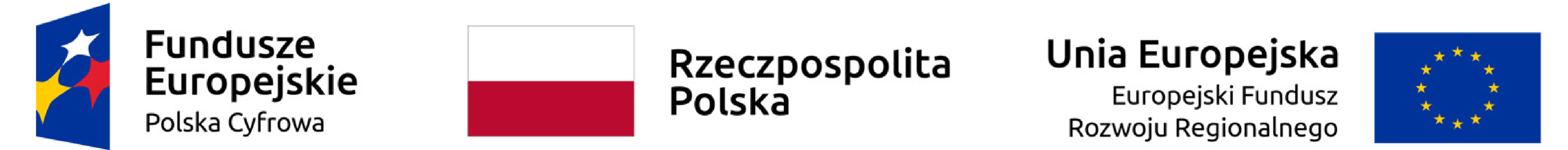 III. Opis przedmiotu zamówienia
1. Przedmiot zamówienia stanowi
a.	Monitor typu N wraz z oprzyrządowaniem (2 sztuki)b.	Komputer przenośny typu A (1 sztuka)c.	Tablet typu C (2 sztuki)d.	Komputer przenośny typu D (5 sztuk)e.	Komputer przenośny typu E (1 sztuka)f.	Monitor typu M (3 sztuki)g.	Oprogramowanie typu G (1 zestaw)h.	Oprogramowanie typu Z (7 sztuk)i.	Oprogramowanie typu Y (1 zestaw)j.	Zestaw: Serwer typu I (1 sztuka), macierz typu J (1 sztuka)2.	Szczegółowy opis przedmiotu zamówienia stanowi Załącznik nr 5 do SIWZ.3.	Dla wyspecyfikowanych urządzeń podane parametry są wartościami minimalnymi, każdy sprzęt o parametrach lepszych, wyższych od wyspecyfikowanych spełnia wymagania określone przez Zamawiającego. Wszystkie urządzenia powinny spełniać wymagania określone w przepisach dotyczących dopuszczenia do użytkowania w Polsce oraz posiadać stosowne dokumenty świadczące o spełnianiu wszystkich niezbędnych norm i wytycznych, które powinien spełniać ww. sprzęt przed dopuszczeniem go do użytkowania. Wraz z przedmiotem umowy Wykonawca dostarczy wszystkie płyty z systemem, oprogramowaniem, sterownikami dodawanymi do sprzętu.4.	Miejscem realizacji dostaw przedmiotu zamówienia jest siedziba Zamawiającego5.	Dostarczone urządzenie musi być zgodne z unijną dyrektywą RoHS (Restriction of Hazardous Substances), warunkującą użycie i ilość niektórych substancji niebezpiecznych w sprzęcie elektrycznym oraz elektronicznym. Nowa dyrektywa (ROHS 2011/65/UE), przyjęta przez Parlament Europejski 8 czerwca 2011 r., weszła w życie z dniem 3 stycznia 2013 r. (w Polsce od 8 maja 2013r., zgodnie z Rozporządzeniem Ministra Gospodarki w sprawie zasadniczych wymagań dotyczących ograniczenia stosowania niektórych niebezpiecznych substancji w sprzęcie elektrycznym i elektronicznym Dz.U. 2013 poz. 547), a obecnie zgodnie z Rozporządzeniem Ministra Rozwoju i Finansów z dnia 21 grudnia 2016 r. w sprawie zasadniczych wymagań dotyczących ograniczenia stosowania niektórych niebezpiecznych substancji w sprzęcie elektrycznym i elektronicznym (Dz. U. 2017 r., poz. 7)) i zastąpiła starą dyrektywę RoHS z 27 stycznia 2003 r. (ROHS 2002/95/EC). Zgodnie z ww. dokumentami nowy sprzęt elektroniczny wprowadzany na terenie UE oraz EFTA musi mieć ograniczoną zawartość materiałów szkodliwych: ołowiu, rtęci, kadmu, sześciowartościowego chromu, polibromowanych bifenyli (PBB) i  polibromowanych eterów fenylowych (PBDE). Maksymalne dopuszczalne stężenie wagowe w substancji jednorodnej dla ołowiu, rtęci, sześciowartościowego chromu, PBB oraz PBDE wynosi 0,1%, natomiast dla kadmu stężenie to wynosi 0,01%. Od dyrektywy ROHS istnieją wyjątki związane z przypadkami, gdy nie istnieje możliwość zastąpienia wspomnianego w niej związku, pierwiastka lub gdy zmiana jego ilości poniżej wymaganego poziomu wiązałaby się ze utratą pożądanych własności fizycznych bądź fizykochemicznych, a także wyjątki o których mowa w Ministra Rozwoju i Finansów z dnia 21 grudnia 2016 r. , o którym mowa powyżej.6.	Opis przedmiotu zamówienia w oparciu o Wspólny Słownik Zamówień (CPV):30213100-6 Komputery przenośne;30231310-3 Wyświetlacze płaskie;30237450-8 Tablety graficzne;48822000-6 Serwery komputerowe48623000-1 Pakiety oprogramowania dla systemów operacyjnych mikrokomputerów48771000-3 Pakiety oprogramowania użytkowego ogólnego7.	Zamawiający dopuszcza rozwiązania równoważne opisywanym. Wskazanie równoważności oferowanego przedmiotu zamówienia spoczywa na Wykonawcy. Jeżeli użyto do opisania przedmiotu zamówienia oznaczeń lub parametrów wskazujących konkretnego producenta, konkretny produkt lub wskazano znaki towarowe, patenty lub pochodzenie, Zamawiający dopuszcza zastosowanie produktów równoważnych, przez które należy rozumieć produkty o parametrach nie gorszych od przedstawionych w opisie przedmiotu zamówienia. Wykonawca, który złoży ofertę na produkty równoważne musi do oferty załączyć dokładny opis oferowanych produktów, z którego wynikać będzie zachowanie warunków równoważności. W przypadku złożenia oferty równoważnej (dotyczy również sprzętu wyższej klasy), składający ofertę ma obowiązek wykazania zgodności produktów poprzez porównanie parametrów oferowanych produktów z parametrami przedmiotu zamówienia.8.	Zamawiający dopuszcza możliwość złożenia oferty na dowolną liczbę części bądź całość zapytania. Każdy Wykonawca może złożyć tylko jedną ofertę.9. Zamawiający nie dopuszcza możliwości składania ofert wariantowych  
10. Przedmiotem niniejszego postępowania nie jest zawarcie umowy ramowej
11. Zamawiający nie dopuszcza możliwości udzielenia zamówień uzupełniających (dotychczasowemu wykonawcy zamówienia podstawowego), o których mowa w art. 214 ust. 1 pkt. 7 lub 8) .
12. Informacja na temat możliwości powierzenia przez wykonawcę wykonania części zamówienia podwykonawcom:
12.1 Zamawiający nie wprowadza zastrzeżenia wskazującego na obowiązek osobistego wykonania przez Wykonawcę kluczowych części zamówienia. Wykonawca może powierzyć wykonanie części zamówienia podwykonawcy.
13. Wymagania stawiane wykonawcy: 
13.1 Wykonawca jest odpowiedzialny za jakość, zgodność z warunkami technicznymi i jakościowymi opisanymi dla przedmiotu zamówienia. 
13.2 Wymagana jest należyta staranność przy realizacji zobowiązań umowy, 
13.3 Ustalenia i decyzje dotyczące wykonywania zamówienia uzgadniane będą przez zamawiającego z ustanowionym przedstawicielem wykonawcy. 
13.4 Określenie przez wykonawcę telefonów kontaktowych i numerów fax. oraz innych ustaleń niezbędnych dla sprawnego i terminowego wykonania zamówienia. 
13.5 Zamawiający nie ponosi odpowiedzialności za szkody wyrządzone przez wykonawcę podczas wykonywania przedmiotu zamówienia. 
14. Wymagania dot. zatrudnienia osób wykonujących wskazane czynności w zakresie realizacji zamówienia na podstawie umowy o pracę
14.1 Zamawiający nie precyzuje  wymagań zatrudnienia przez wykonawcę lub podwykonawcę na podstawie umowy o pracę osób wykonujących wskazane czynności w zakresie realizacji niniejszego zamówienia.
15. Zamawiający nie  wymaga złożenia przedmiotowych środków dowodowych.
16. Wymagania organizacyjne
 Zamawiający  nie precyzuje wymagań organizacyjnych związanych z realizacją zamówienia, które mogą obejmować m.in. aspekty gospodarcze, środowiskowe, społeczne, związane z innowacyjnością lub zatrudnieniem, w szczególności dotyczące zatrudnienia osób bezrobotnych, młodocianych, niepełnosprawnych lub innych, wymagania w zakresie dostępności dla osób niepełnosprawnych lub projektowania z przeznaczeniem dla wszystkich użytkowników.  
 IV. Termin wykonania zamówienia 
Wymagany termin wykonania zamówienia  31.05.2022
 
V. Podstawy wykluczenia 
1. Z udziału w niniejszym postępowaniu wyklucza się wykonawców, którzy podlegają wykluczeniu na podstawie art. 108 ustawy Pzp.
2. Zamawiający nie przewiduje wykluczenia wykonawcy z udziału w postępowaniu na podstawie art. 109 ustawy Pzp. 
3. Wykonawca nie podlega wykluczeniu w okolicznościach określonych w art. 108 ust. 1 pkt 1, 2, 5 i 6 lub art. 109 ust. 1 pkt 2-10, jeżeli udowodni zamawiającemu, że spełnił łącznie następujące przesłanki: 
1) naprawił lub zobowiązał się do naprawienia szkody wyrządzonej przestępstwem, wykroczeniem lub swoim nieprawidłowym postępowaniem, w tym poprzez zadośćuczynienie pieniężne; 
2) wyczerpująco wyjaśnił fakty i okoliczności związane z przestępstwem, wykroczeniem lub swoim nieprawidłowym postępowaniem oraz spowodowanymi przez nie szkodami, aktywnie współpracując odpowiednio z właściwymi organami, w tym organami ścigania, lub zamawiającym; 
3) podjął konkretne środki techniczne, organizacyjne i kadrowe, odpowiednie dla zapobiegania dalszym przestępstwom, wykroczeniom lub nieprawidłowemu postępowaniu, w szczególności: 
a) zerwał wszelkie powiązania z osobami lub podmiotami odpowiedzialnymi za nieprawidłowe postępowanie wykonawcy, 
b) zreorganizował personel, 
c) wdrożył system sprawozdawczości i kontroli, 
d) utworzył struktury audytu wewnętrznego do monitorowania przestrzegania przepisów, wewnętrznych regulacji lub standardów, 
e) wprowadził wewnętrzne regulacje dotyczące odpowiedzialności i odszkodowań za nieprzestrzeganie przepisów, wewnętrznych regulacji lub standardów. 
4. Zamawiający ocenia, czy podjęte przez wykonawcę czynności, o których mowa w pkt. 3, są wystarczające do wykazania jego rzetelności, uwzględniając wagę i szczególne okoliczności czynu wykonawcy. Jeżeli podjęte przez wykonawcę czynności nie są wystarczające do wykazania jego rzetelności, zamawiający wyklucza wykonawcę.
5. Zamawiający może wykluczyć Wykonawcę na każdym etapie postępowania o udzielenie zamówienia.
6. Zamawiający odrzuca ofertę, jeżeli:
1) została złożona po terminie składania ofert; 
2) została złożona przez wykonawcę: 
a) podlegającego wykluczeniu z postępowania lub 
b) niespełniającego warunków udziału w postępowaniu, lub 
c) który nie złożył w przewidzianym terminie oświadczenia, o którym mowa w art. 125 ust. 1, lub podmiotowego środka dowodowego, potwierdzających brak podstaw wykluczenia lub spełnianie warunków udziału w postępowaniu, lub innych dokumentów lub oświadczeń; 
3) jest niezgodna z przepisami ustawy; 
4) jest nieważna na podstawie odrębnych przepisów; 
5) jej treść jest niezgodna z warunkami zamówienia; 
6) nie została sporządzona lub przekazana w sposób zgodny z wymaganiami technicznymi oraz organizacyjnymi sporządzania lub przekazywania ofert przy użyciu środków komunikacji elektronicznej określonymi przez zamawiającego; 
7) została złożona w warunkach czynu nieuczciwej konkurencji w rozumieniu ustawy z dnia 16 kwietnia 1993 r. o zwalczaniu nieuczciwej konkurencji; 
8) zawiera rażąco niską cenę lub koszt w stosunku do przedmiotu zamówienia; 
9) została złożona przez wykonawcę niezaproszonego do składania ofert 
10) zawiera błędy w obliczeniu ceny lub kosztu; 
11) wykonawca w wyznaczonym terminie zakwestionował poprawienie omyłki, o której mowa w art. 223 ust. 2 pkt 3; 
12) wykonawca nie wyraził pisemnej zgody na przedłużenie terminu związania ofertą; 
13) wykonawca nie wyraził pisemnej zgody na wybór jego oferty po upływie terminu związania ofertą; 
14) wykonawca nie wniósł wadium, lub wniósł w sposób nieprawidłowy lub nie utrzymywał wadium nieprzerwanie do upływu terminu związania ofertą lub złożył wniosek o zwrot wadium w przypadku, o którym mowa w art. 98 ust. 2 pkt 3; 
15) oferta wariantowa nie została złożona lub nie spełnia minimalnych wymagań określonych przez zamawiającego
16) jej przyjęcie naruszałoby bezpieczeństwo publiczne lub istotny interes bezpieczeństwa państwa, a tego bezpieczeństwa lub interesu nie można zagwarantować w inny sposób; 
17) obejmuje ona urządzenia informatyczne lub oprogramowanie wskazane w rekomendacji, o której mowa w art. 33 ust. 4 ustawy z dnia 5 lipca 2018 r. o krajowym systemie cyberbezpieczeństwa (Dz. U. poz. 1560), stwierdzającej ich negatywny wpływ na bezpieczeństwo publiczne lub bezpieczeństwo narodowe; 
18) została złożona bez odbycia wizji lokalnej lub bez sprawdzenia dokumentów niezbędnych do realizacji zamówienia dostępnych na miejscu u zamawiającego.
7. Ocena spełnienia warunków udziału w postępowaniu oraz niepodleganie wykluczeniu dokonywana będzie w oparciu o złożone przez wykonawcę w niniejszym postępowaniu oświadczenia oraz dokumenty.

VI. Warunki udziału w postępowaniu

1. O udzielenie niniejszego zamówienia mogą ubiegać się wykonawcy, którzy:
1)	nie podlegają wykluczeniu; 
2)	spełniają warunki udziału w postępowaniu, określone w ogłoszeniu o zamówieniu oraz niniejszej specyfikacji warunków zamówienia.
2. Warunki udziału w postępowaniu dotyczą:
1)	zdolności do występowania w obrocie gospodarczym,
-   zamawiający wymaga, aby wykonawcy ubiegający się o udzielenie niniejszego zamówienia byli wpisani do jednego z rejestrów zawodowych lub handlowych prowadzonych w kraju, w którym mają siedzibę lub miejsce zamieszkania.
2)	uprawnień do prowadzenia określonej działalności gospodarczej lub zawodowej,
- wpis do jednego z rejestrów handlowego prowadzonych w państwie członkowskim UE, w którym posiadają siedzibę lub miejsce zamieszkania 
Warunek ten zamawiający uzna za spełniony, jeżeli co najmniej jeden z wykonawców wspólnie ubiegających się o udzielenie zamówienia posiada uprawnienia do prowadzenia określonej działalności gospodarczej lub zawodowej i zrealizuje dostawy do których realizacji te uprawnienia są wymagane.
3)	sytuacji ekonomicznej lub finansowej,
 - Zamawiający nie wyznacza szczegółowego warunku w tym zakresie.
 - Zawiera-   Oświadczenia Wykonawcy – wg. załącznika nr 2 oraz 3 do SIWZ 4)	zdolności technicznej lub zawodowej,
 - Zamawiający nie wyznacza szczegółowego warunku w tym zakresie.
- Zawiera-   Oświadczenie Wykonawcy – wg. załącznika nr 2 oraz 3 do SIWZ 3. Postanowienia dotyczące Podmiotów udostępniających zasoby:
1)	Wykonawca może w celu potwierdzenia spełniania warunków udziału w postępowaniu w stosownych sytuacjach oraz w odniesieniu do niniejszego zamówienia polegać na zdolnościach technicznych lub zawodowych lub sytuacji finansowej lub ekonomicznej innych podmiotów udostępniających zasoby, niezależnie od charakteru prawnego łączących go z nim stosunków prawnych (Podmioty udostępniające zasoby). 
2)	W odniesieniu do warunków dotyczących wykształcenia, kwalifikacji zawodowych lub doświadczenia wykonawcy mogą polegać na zdolnościach podmiotów udostępniających zasoby, jeśli podmioty te wykonają roboty budowlane lub usługi, do realizacji których te zdolności są wymagane. 
3)	Wykonawca, który polega na zdolnościach lub sytuacji podmiotów udostępniających zasoby, składa, wraz z ofertą, zobowiązanie podmiotu udostępniającego zasoby do oddania mu do dyspozycji niezbędnych zasobów na potrzeby realizacji niniejszego zamówienia lub inny podmiotowy środek dowodowy potwierdzający, że wykonawca realizując zamówienie, będzie dysponował niezbędnymi zasobami tego podmiotów. 
4)	Zobowiązanie podmiotu udostępniającego zasoby potwierdza, że stosunek łączący wykonawcę z tym podmiotem / podmiotami udostępniającymi zasoby gwarantuje rzeczywisty dostęp do tych zasobów oraz określa w szczególności: 
1) zakres dostępnych wykonawcy zasobów podmiotu udostępniającego zasoby; 
2) sposób i okres udostępnienia wykonawcy i wykorzystania przez niego zasobów podmiotu udostępniającego te zasoby przy wykonywaniu zamówienia; 
3) czy i w jakim zakresie podmiot udostępniający zasoby, na zdolnościach którego wykonawca polega w odniesieniu do warunków udziału w postępowaniu dotyczących wykształcenia, kwalifikacji zawodowych lub doświadczenia, zrealizuje roboty budowlane lub usługi, których wskazane zdolności dotyczą. 
5)	Podmiot, który zobowiązał się do udostępnienia zasobów, odpowiada solidarnie z wykonawcą, który polega na jego sytuacji finansowej lub ekonomicznej, za szkodę poniesioną przez zamawiającego powstałą wskutek nieudostępnienia tych zasobów, chyba że za nieudostępnienie zasobów podmiot ten nie ponosi winy.
4. Postanowienia dotyczące społecznej i zawodowej integracji osób będących członkami grup społecznie marginalizowanych:
-Zamawiający nie wyznacza szczegółowych warunków w tym zakresie 5. Określone przez Zamawiającego warunki udziału w postępowaniu oraz wymagane środki dowodowe mają na celu ocenę zdolności wykonawcy do należytego wykonania niniejszego zamówienia. Wykonawcy, którzy nie wykażą spełnienia warunków udziału w postępowaniu podlegać będą wykluczeniu z udziału w postępowaniu. 
6. W przypadku wykonawców wspólnie ubiegających się o udzielenie zamówienia, zobowiązani są oni wykazać spełnienie warunków udziału w postępowaniu wspólnie. VII. Wykaz podmiotowych środków dowodowych 

1. Na ofertę składają się następujące dokumenty i załączniki:
1)	Formularz ofertowy - wypełniony i podpisany przez wykonawcę
2) 	Oświadczenia Wykonawcy o spełnieniu warunków udziału w postępowaniu oraz o nie podleganiu wykluczeniu - wypełnione i podpisane przez wykonawcę. Oświadczenia stanowią dowód potwierdzający brak podstaw wykluczenia, spełnianie warunków udziału w postępowaniu odpowiednio na dzień składania ofert, stanowi dowód  zastępujący wymagane przez zamawiającego podmiotowe środki dowodowe.
3)   Dokument, o którym mowa w pkt. VI.3. ppkt. 3) (zobowiązanie podmiotu udostępniającego zasoby) jeżeli Wykonawca w celu potwierdzenia spełniania warunków udziału w postępowaniu polega na zdolnościach technicznych lub zawodowych lub sytuacji finansowej lub ekonomicznej innych podmiotów.
4)   W przypadku wspólnego ubiegania się o zamówienie przez wykonawców, oświadczenie, o którym mowa w pkt 2) składa każdy z Wykonawców w zakresie, w jakim każdy z wykonawców wykazuje spełnianie warunków udziału w postępowaniu. 
5) Wykonawca, w przypadku polegania na zdolnościach lub sytuacji podmiotów udostępniających zasoby, przedstawia, wraz z własnym oświadczeniem, o którym mowa w pkt 2, także oświadczenie podmiotu udostępniającego zasoby, potwierdzające brak podstaw wykluczenia tego podmiotu oraz odpowiednio spełnianie warunków udziału w postępowaniu w zakresie, w jakim wykonawca powołuje się na jego zasoby.
6) Odpowiednie pełnomocnictwo (jeśli dotyczy)
2. Zamawiający żąda wymienionych w niniejszej SIWZ podmiotowych środków dowodowych na potwierdzenie braku podstaw wykluczenia oraz na potwierdzenie spełniania warunków udziału w postępowaniu (również w odniesieniu do podmiotów udostępniających zasoby  oraz podwykonawców)
3. W celu wykazania braku podstaw wykluczenia z postępowania o udzielenie zamówienia na podstawie okoliczności, o których mowa  niniejszej SIWZ należy dołączyć do oferty  pod rygorem wykluczenia z postępowania, następujące podmiotowe środki dowodowe:
- Zawiera- Oświadczenia Wykonawcy – wg. załącznika nr 2 oraz 3 do SIWZ 4. Postanowienia dotyczące wykonawców mających siedzibę lub miejsce zamieszkania poza granicami Rzeczypospolitej Polskiej
1) Wykonawca, który ma siedzibę lub miejsce zamieszkania poza terytorium Rzeczpospolitej Polskiej,  składa dokumenty i oświadczenia  o którym mowa w SIWZ 2) Jeżeli w kraju, w którym wykonawca ma siedzibę lub miejsce zamieszkania, nie wydaje się dokumentów, o których mowa  w SIWZ , lub gdy dokumenty te nie odnoszą się do wszystkich przypadków, zastępuje się je odpowiednio w całości lub w części dokumentem zawierającym odpowiednio oświadczenie wykonawcy, ze wskazaniem osoby albo osób uprawnionych do jego reprezentacji, lub oświadczenie osoby, której dokument miał dotyczyć, złożone pod przysięgą, lub, jeżeli w kraju, w którym wykonawca ma siedzibę lub miejsce zamieszkania nie ma przepisów o oświadczeniu pod przysięgą, złożone przed organem sądowym lub administracyjnym, notariuszem, organem samorządu zawodowego lub gospodarczego, właściwym ze względu na siedzibę lub miejsce zamieszkania wykonawcy. 
5. W celu oceny spełnienia przez wykonawcę warunków, o których mowa w pkt. VI.2 ppkt. 1) SIWZ, należy, pod rygorem wykluczenia z postępowania, dołączyć dokumenty potwierdzające, że wykonawca jest wpisany do jednego z rejestrów zawodowych lub handlowych, prowadzonych w kraju, w którym ma siedzibę lub miejsce zamieszkania, wystawione nie wcześniej niż 6 miesięcy przed jego złożeniem
6. W celu oceny spełnienia przez wykonawcę warunków, o których mowa w pkt. VI.2 ppkt. 2) SIWZ, należy, pod rygorem wykluczenia z postępowania, należy złożyć następujące podmiotowe środki dowodowe: 
- Zawiera- Oświadczenia Wykonawcy – wg. załącznika nr 2 oraz 3 do SIWZ 7. W celu oceny spełnienia przez wykonawcę warunków, o których mowa w pkt. VI.2 ppkt. 3) SIWZ, należy, pod rygorem wykluczenia z postępowania, złożyć następujące podmiotowe środki dowodowe:
- Zawiera-   Oświadczenia Wykonawcy – wg. załącznika nr 2 oraz 3 do SIWZ 8. W celu oceny spełnienia przez wykonawcę warunków, o których mowa w pkt. VI.2 ppkt. 4) SIWZ, należy, pod rygorem wykluczenia z postępowania, złożyć następujące podmiotowe środki dowodowe:
- Zawiera-   Oświadczenia Wykonawcy – wg. załącznika nr 2 oraz 3 do SIWZ 
9. Postanowienia dot. podmiotowych środków dowodowych
1) Podmiotowe środki dowodowe wymienione w pkt. od VII.1 do VII.8  są dołączane do oferty. 
2) Jeżeli jest to niezbędne do zapewnienia odpowiedniego przebiegu postępowania o udzielenie zamówienia, zamawiający może na każdym etapie postępowania wezwać wykonawców do złożenia wszystkich lub niektórych podmiotowych środków dowodowych aktualnych na dzień ich złożenia. 
3) Jeżeli zachodzą uzasadnione podstawy do uznania, że złożone uprzednio podmiotowe środki dowodowe nie są już aktualne, zamawiający może w każdym czasie wezwać wykonawcę lub wykonawców do złożenia wszystkich lub niektórych podmiotowych środków dowodowych aktualnych na dzień ich złożenia. 
4) Zamawiający nie wzywa do złożenia podmiotowych środków dowodowych w sytuacjach określonych w art. 127 ustawy Pzp.
5) W sytuacjach określonych w art. 128 ustawy Pzp zamawiający może wezwać do złożenia, poprawienia lub uzupełnienia w wyznaczonym terminie: 
-  podmiotowych środków dowodowych, 
-  innych dokumentów lub oświadczeń składanych w postępowaniu,
jeżeli są one niekompletne lub zawierają błędy.
10. Postanowienia dotyczące składanych w niniejszym postępowaniu dokumentów i oświadczeń:
1) Oświadczenia Wykonawcy,  Podmiotów udostępniających zasoby,    Podwykonawców składane są w oryginale w formie elektronicznej (tj. opatrzonej kwalifikowanym podpisem elektronicznym) lub w postaci elektronicznej opatrzonej podpisem zaufanym lub podpisem osobistym przez osoby uprawnione do reprezentowania ww. podmiotów.
2) Dokumenty, inne niż oświadczenia, składane są w oryginale w postaci dokumentu elektronicznego lub elektronicznej kopii dokumentu poświadczonej elektronicznie za zgodność z oryginałem, przez osoby uprawnione do reprezentowania.
3) W przypadku przekazywania przez wykonawcę elektronicznej kopii dokumentu lub oświadczenia, opatrzenie jej kwalifikowanym podpisem elektronicznym przez odpowiedni podmiot (Wykonawca, Podmiot udostępniający zasoby albo Wykonawca wspólnie ubiegający się o udzielenie zamówienia publicznego, albo Podwykonawca - w zakresie dokumentów, które każdego z nich dotyczą), jest równoznaczne z poświadczeniem elektronicznej kopii dokumentu lub oświadczenia za zgodność z oryginałem.
4) Wykonawca może przekazać dokumenty lub oświadczenia w formie pliku zawierającego skompresowane dane. W takim przypadku opatrzenie kwalifikowanym podpisem elektronicznym tego pliku jest równoznaczne z poświadczeniem przez wykonawcę za zgodność z oryginałem wszystkich elektronicznych kopii dokumentów zawartych w tym pliku. Nie dotyczy to kopii poświadczonych przez inny odpowiedni podmiot, którego dotyczą przekazywane oświadczenia lub dokumenty.
5) Oferta, wszystkie wymagane załączniki, składane dokumenty oraz oświadczenia podpisane przez upoważnionego przedstawiciela wykonawcy wymagają załączenia właściwego pełnomocnictwa lub umocowania prawnego. Pełnomocnictwo należy złożyć w formie oryginału w postaci dokumentu elektronicznego. Wymóg ten dotyczy również notarialnie poświadczonej kopii pełnomocnictwa.
6) Podmiotowe środki dowodowe, przedmiotowe środki dowodowe oraz inne dokumenty lub oświadczenia, sporządzone w języku obcym przekazuje się wraz z tłumaczeniem na język polski.
7) W celu potwierdzenia, że osoba działająca w imieniu wykonawcy jest umocowana do jego reprezentowania, zamawiający może żądać od wykonawcy odpisu lub informacji z Krajowego Rejestru Sądowego, Centralnej Ewidencji i Informacji o Działalności Gospodarczej lub innego właściwego rejestru, chyba, że Zamawiający może je uzyskać za pomocą bezpłatnych i ogólnodostępnych baz danych, o ile wykonawca wskazał dane umożliwiające dostęp do tych dokumentów.
 
VIII. Informacja o sposobie porozumiewania się zamawiającego z wykonawcami.1. Sposób porozumiewania się: 1) Komunikacja pomiędzy Zamawiającym a Wykonawcami (składanie oświadczeń, dokumentów, zawiadomień oraz przekazywanie informacji odbywa się elektronicznie za pośrednictwem dedykowanego formularza:
-   dostępnego w ramach platformy do przeprowadzania postępowań https://ezamowienia.gov.pl/ a także https://miniportal.uzp.gov.pl
2)	We wszelkiej korespondencji związanej z niniejszym postępowaniem Zamawiający i Wykonawcy posługują się numerem ogłoszenia w BZP lub Identyfikator Postępowania. 
3)	Dokumenty elektroniczne, oświadczenia lub elektroniczne kopie dokumentów lub oświadczeń  składane są przez Wykonawcę za  pośrednictwem Formularza do komunikacji jako załączniki. 
4)	Sposób sporządzenia dokumentów elektronicznych, oświadczeń lub elektronicznych kopii dokumentów lub oświadczeń musi być zgody z wymaganiami określonymi w rozporządzeniu Prezesa Rady Ministrów z dnia 27 czerwca 2017 r. w sprawie użycia środków komunikacji elektronicznej w postępowaniu o udzielenie zamówienia publicznego oraz udostępniania i przechowywania dokumentów elektronicznych oraz rozporządzeniu Ministra Rozwoju z dnia 26 lipca 2016 r. w sprawie rodzajów dokumentów, jakich może żądać zamawiający od wykonawcy w postępowaniu o udzielenie zamówienia.
5)	Forma złożenia oferty - zgodnie z pkt. XI.1 niniejszej SIWZ.
6) Zamawiający dopuszcza również możliwość komunikacji z Wykonawcami za pomocą poczty elektronicznej, (adres zamawiającego podany w pkt. I niniejszej Specyfikacji), w tym również możliwość składania dokumentów elektronicznych, oświadczeń lub elektronicznych kopii dokumentów lub oświadczeń  za pomocą poczty elektronicznej.
2. Osoby uprawnione do porozumiewania się z wykonawcami
1)	Osobą ze strony zamawiającego upoważnioną do kontaktowania się z wykonawcami jest:
imię i nazwisko	- Bartłomiej Solarz-Niesłuchowskinumer telefonu 793162837 fax. 223810105 adres e-mail: przetargi@ibspan.waw.pl w terminach 	godz. pomiędzy 9.00 a 15.003. Wyjaśnienie treści specyfikacji istotnych warunków zamówienia
1)	Wykonawca może zwrócić się do zamawiającego o wyjaśnienie treści niniejszej specyfikacji warunków zamówienia. 
2)  Zamawiający udzieli wyjaśnień niezwłocznie wszystkim wykonawcom nie później niż na 2 dni przed upływem terminu składania ofert, pod warunkiem że wniosek o wyjaśnienie treści wpłynął do zamawiającego nie później niż na 4 dni przed upływem terminu składania ofert.
3)  Ewentualna zmiana terminu składania ofert nie powoduje przesunięcia terminu, o którym mowa w pkt. 2), po upłynięciu, którego zamawiający może pozostawić wniosek o wyjaśnienie treści specyfikacji bez rozpoznania.
4) Treść zapytań oraz udzielone wyjaśnienia zostaną zamieszczone na stronie internetowej5) Nie udziela się żadnych ustnych i telefonicznych informacji, wyjaśnień czy odpowiedzi na kierowane do zamawiającego zapytania w sprawach wymagających zachowania pisemności postępowania.
6) Zamawiający nie przewiduje zorganizowania zebrania wszystkich wykonawców
4. Modyfikacja treści specyfikacji warunków zamówienia:
1)	W uzasadnionych przypadkach zamawiający może przed upływem terminu składania ofert zmodyfikować treść specyfikacji warunków zamówienia.
2)	Wprowadzone w ten sposób modyfikacje, uzupełnienia i ustalenia lub zmiany, w tym zmiany terminów zamieszczone zostaną na stronie internetowej3)	Wszelkie modyfikacje, uzupełnienia i ustalenia oraz zmiany, w tym zmiany terminów, jak również pytania wykonawców wraz z wyjaśnieniami stają się integralną częścią specyfikacji warunków zamówienia i będą wiążące przy składaniu ofert. Wszelkie prawa i zobowiązania wykonawcy odnośnie wcześniej ustalonych terminów będą podlegały nowemu terminowi.

IX. Wymagania dotyczące wadium
1. Zamawiający nie wymaga wniesienia wadium.

X. Termin związania ofertą
1. Bieg terminu związania ofertą rozpoczyna się wraz z upływem terminu składania ofert.
2. Wykonawca pozostaje związany ofertą przez okres 30 dni od upływu terminu składania ofert.3. W przypadku gdy wybór najkorzystniejszej oferty nie nastąpi przed upływem terminu związania ofertą zamawiający przed upływem terminu związania ofertą, zwraca się jednokrotnie do wykonawców o wyrażenie zgody na przedłużenie tego terminu o wskazywany okres, nie dłuższy niż 30 dni.
4. Przedłużenie terminu związania ofertą, o którym mowa w ust. 2, wymaga złożenia przez wykonawcę pisemnego oświadczenia o wyrażeniu zgody na przedłużenie terminu związania ofertą.
5. Przedłużenie terminu związania ofertą może nastąpić wraz z przedłużeniem okresu ważności wadium albo, jeżeli nie jest to możliwe, z wniesieniem nowego wadium na przedłużony okres związania ofertą.

XI. Opis sposobu przygotowania oferty
1. Forma oferty oraz oświadczenia:
1)	Ofertę oraz wszystkie załączniki składa się pod rygorem nieważności w formie elektronicznej lub w postaci elektronicznej opatrzonej podpisem zaufanym lub podpisem osobistym. 
2)	Wykonawca składa ofertę za  pośrednictwem Platformy https://miniportal.uzp.gov.pl 
3)	Oferta powinna być sporządzona w języku polskim, z zachowaniem postaci elektronicznej w formatach dopuszczonych odpowiednimi przepisami prawa tj. m.in.:  PDF, DOC, DOCX, RTF, XPS, ODT i podpisana kwalifikowanym podpisem elektronicznym, podpisem zaufanym lub podpisem osobistym.  Ze względów technicznych rozmiar przesyłanych plików nie może przekraczać 150 MB.
4)	Sposób złożenia oferty, w tym zaszyfrowania oferty opisany został w Regulaminie Platformy zamówieniowej. Ofertę należy złożyć w oryginale. Zamawiający dopuszcza możliwość złożenia oferty w formie skanu dokumentu pierwotnie wytworzonego i wypełnionego w postaci papierowej, pod warunkiem opatrzenia powstałego w ten sposób dokumentu elektronicznego kwalifikowanym podpisem elektronicznym, podpisem zaufanym lub podpisem osobistym. Powstały w ten sposób dokument elektroniczny Zamawiający traktował będzie jako ofertę złożoną w postaci elektronicznej niezależnie od tego, czy jej postać elektroniczna powstała wyłącznie przy użyciu programu komputerowego, czy też na skutek przekształcenia postaci papierowej do postaci elektronicznej, jeżeli tylko dokument ten zostanie opatrzony prawidłowym podpisem.
5)	Wszelkie informacje stanowiące tajemnicę przedsiębiorstwa należy złożyć w osobnym pliku wraz z jednoczesnym zaznaczeniem polecenia „Załącznik stanowiący tajemnicę przedsiębiorstwa" a następnie wraz z plikami stanowiącymi jawną część skompresowane do jednego pliku archiwum (ZIP). 
6)	Wykonawca może przed upływem terminu do składania ofert zmienić lub wycofać ofertę za  pośrednictwem Platformy zamówieniowej. Po upływie terminu do składania ofert wykonawca nie może skutecznie dokonać zmiany ani wycofać złożonej oferty
2. Przygotowanie oferty:
1)	Na ofertę składają się wszystkie oświadczenia i załączniki wymienione w pkt. VII niniejszej specyfikacji. 
2)	Wykonawca może złożyć jedną ofertę.
3)	Koszty związane z przygotowaniem oferty ponosi składający ofertę.
4)	Oferta oraz wymagane formularze, zestawienia i wykazy składane wraz z ofertą wymagają podpisu osób uprawnionych do reprezentowania firmy w obrocie gospodarczym, zgodnie z aktem rejestracyjnym oraz przepisami prawa.
5)	Oferta podpisana przez upoważnionego przedstawiciela wykonawcy wymaga załączenia właściwego pełnomocnictwa lub umocowania prawnego.
6)	Oferta powinna zawierać wszystkie wymagane dokumenty, oświadczenia, załączniki i inne dokumenty, o których mowa w treści niniejszej specyfikacji.
7)	Dokumenty winny być sporządzone zgodnie z zaleceniami oraz przedstawionymi przez zamawiającego wzorcami (załącznikami), zawierać informacje i dane określone w tych dokumentach.
8)	Wykonawca może zastrzec w ofercie informacje stanowiące tajemnice przedsiębiorstwa w rozumieniu przepisów o zwalczaniu nieuczciwej konkurencji. Wykonawca w takim przypadku zobowiązany jest wykazać, że zastrzeżone informacje stanowią tajemnicę przedsiębiorstwa, a także wydzielić je w osobnym pliku. Tak wydzielonych informacji Zamawiający nie będzie ujawniał. Wykonawca nie może zastrzec informacji i dokumentów, których jawność wynika z innych aktów prawnych w tym m.in. z zapisu art. 222 ust. 5 ustawy Pzp.
9)	W przypadku określonym w art. 225 wykonawca, składając ofertę, informuje zamawiającego, że:
a) wybór jego oferty będzie prowadził do powstania u zamawiającego obowiązku podatkowego; 
b) wskazuje nazwy (rodzaju) towaru lub usługi, których dostawa lub świadczenie będą prowadziły do powstania obowiązku podatkowego; 
c) wskazuje wartości towaru lub usługi objętego obowiązkiem podatkowym zamawiającego, bez kwoty podatku; 
d) wskazuje stawki podatku od towarów i usług, która zgodnie z wiedzą wykonawcy, będzie miała zastosowanie.
3. Postanowienia dotyczące wnoszenia oferty wspólnej przez dwa lub więcej podmioty gospodarcze (konsorcja/ spółki cywilne):
1)	Wykonawcy mogą wspólnie ubiegać się o udzielenie zamówienia.
2)	Wykonawcy ustanawiają pełnomocnika do reprezentowania ich w postępowaniu o udzielenie zamówienia albo do reprezentowania w postępowaniu i zawarcia umowy, a pełnomocnictwo / upoważnienie do pełnienia takiej funkcji wystawione zgodnie z wymogami ustawowymi, podpisane przez prawnie upoważnionych przedstawicieli każdego z wykonawców występujących wspólnie należy załączyć do oferty.
3)	Oferta winna być podpisana przez każdego z wykonawców występujących wspólnie lub przez upoważnionego przedstawiciela.
4)	Wykonawcy wspólnie ubiegający się o udzielenie zamówienia ponoszą solidarną odpowiedzialność za wykonanie umowy.
5)	Jeżeli oferta wspólna złożona przez dwóch lub więcej wykonawców zostanie wyłoniona w prowadzonym postępowaniu jako najkorzystniejsza przed podpisaniem umowy zamawiający zażąda w wyznaczonym terminie złożenia umowy regulującej współpracę tych wykonawców, podpisanej przez wszystkich wykonawców, przy czym termin, na jaki została zawarta nie może być krótszy niż termin realizacji zamówienia.
6)	Wykonawców obowiązują postanowienia pkt. VII "Wykaz oświadczeń lub dokumentów, potwierdzających spełnianie warunków udziału w postępowaniu oraz brak podstaw wykluczenia " pkt. 8 w sprawie dokumentów wymaganych w przypadku składania oferty wspólnej.
4. Postanowienia dotyczące prowadzenia przez Zamawiającego wyjaśnień w toku badania i oceny ofert:
1) Zamawiający może wezwać wykonawców do złożenia, uzupełnienia, poprawienia lub uzupełnienia oświadczenia wykonawcy, podmiotowych środków dowodowych, innych dokumentów lub oświadczeń na zasadach określonych w art. 128 ustawy Pzp.
2) Zamawiający poprawia w ofercie oczywiste omyłki pisarskie oraz oczywiste omyłki rachunkowe, z uwzględnieniem konsekwencji rachunkowych dokonanych poprawek, niezwłocznie zawiadamiając o tym wykonawcę, którego oferta została poprawiona.
3) Zamawiający poprawia w ofercie inne omyłki polegające na niezgodności oferty z dokumentami zamówienia, niepowodujące istotnych zmian w treści oferty, niezwłocznie zawiadamiając o tym wykonawcę, którego oferta została poprawiona, wyznaczając jednocześnie wykonawcy odpowiedni termin na wyrażenie zgody na poprawienie w ofercie omyłki lub zakwestionowanie sposobu jej poprawienia. Brak odpowiedzi w wyznaczonym terminie uznaje się za wyrażenie zgody na poprawienie omyłki.
4) Jeżeli zaoferowana cena lub koszt, lub ich istotne części składowe, wydają się rażąco niskie w stosunku do przedmiotu zamówienia lub budzą wątpliwości zamawiającego co do możliwości wykonania przedmiotu zamówienia zgodnie z wymaganiami określonymi w niniejszej specyfikacji lub wynikającymi z odrębnych przepisów, zamawiający zażąda od wykonawcy wyjaśnień, w tym złożenia dowodów w zakresie wyliczenia ceny lub kosztu, lub ich istotnych części składowych. 
Obowiązek wykazania, że oferta nie zawiera rażąco niskiej ceny lub kosztu spoczywa na wykonawcy. Odrzuceniu, jako oferta z rażąco niską ceną lub kosztem, podlega oferta wykonawcy, który nie udzielił wyjaśnień w wyznaczonym terminie, lub jeżeli złożone wyjaśnienia wraz z dowodami nie uzasadniają rażąco niskiej ceny lub kosztu tej oferty.
5. Postanowienia dotyczące przetwarzania danych osobowych:
1) Zamawiający informuję, że dane osobowe pozyskane w związku z przeprowadzeniem niniejszego postępowania przetwarzane będą na podstawie art. 6 ust. 1 lit. c Rozporządzenia Parlamentu Europejskiego i Rady (UE) 2016/679 z dnia 27 kwietnia 2016 r. w sprawie ochrony osób fizycznych w związku z przetwarzaniem danych osobowych i w sprawie swobodnego przepływu takich danych oraz uchylenia dyrektywy 95/46/WE (ogólne rozporządzenie o ochronie danych) (Dz. Urz. UE L 119 z 04.05.2016, str. 1), dalej "Rozporządzenie RODO" w celu związanym z postępowaniem o udzielenie zamówienia publicznego
2) Administratorem danych osobowych jest INSTYTUT BADAŃ SYSTEMOWYCH POLSKIEJ AKADEMII NAUK ul. Newelska 6, 01-447 Warszawa. Podstawę prawną przetwarzania danych osobowych stanowi ustawa Prawo zamówień publicznych oraz wydane na jej podstawie akty wykonawcze, a także ustawa o narodowym zasobie archiwalnym i archiwach.  Inspektorem ochrony danych osobowych jest Pan Michał Tuz, adres email iod@ibspan.waw.pl 3) Dane osobowe będą przetwarzane, z uwzględnieniem przepisów prawa, w celu: 
a)	przeprowadzenie postępowania o udzielenie zamówienia publicznego,
b)	zawarcia i realizacji umowy z wyłonionym w niniejszym postępowaniu wykonawcą,
c)	dokonania rozliczenia i płatności związanych z realizacją umowy,
d)	przeprowadzenie ewentualnych postępowań kontrolnych i / lub audytu przez komórki Zamawiającego i inne uprawnione podmioty,
e)	udostępnienie dokumentacji postępowania i zawartej umowy jako informacji publicznej,
f)	archiwizacji postępowania.
4) Dane osobowe będą ujawniane wykonawcom oraz wszystkim zainteresowanym.
5) Dane osobowe będą przechowywane przez okres obowiązywania umowy a następnie przez okres co najmniej 5 lat zgodnie z przepisami dotyczącymi archiwizacji. Dotyczy to wszystkich uczestników postępowania.
6) Osobie, której dane dotyczą przysługuje na warunkach określonych w przepisach Rozporządzenia RODO: 
a)	prawo dostępu do danych (art. 15), 
b)	prawo sprostowania danych (art. 16),
c)	prawo do usunięcia danych (art. 17),
d)	prawo do ograniczenia przetwarzania danych (art. 18). 
e)	prawo wniesienia skargi do organu nadzorczego. 
7) Osobie, której dane dotyczą nie przysługuje:
a)	prawo do usunięcia danych osobowych, "prawo do bycia zapomnianym" w związku z art. 17 ust. 3 lit. b, d lub e Rozporządzenia RODO,
b)	prawo do przenoszenia danych osobowych, o którym mowa w art. 20 Rozporządzenia RODO,
c)	prawo sprzeciwu, o którym mowa w art. 21 Rozporządzenia RODO, 
8) Podanie danych jest dobrowolne, jednakże ich niepodanie może uniemożliwić Zamawiającemu dokonanie oceny spełniania warunków udziału w postępowaniu oraz zdolności wykonawcy do należytego wykonania zamówienia, co skutkować może wykluczeniem wykonawcy z postępowania lub odrzuceniem jego oferty.
9) Wystąpienie z żądaniem o którym mowa w pkt. 6 lub 7, nie ogranicza przetwarzania danych osobowych do czasu zakończenia niniejszego postępowania. Zamawiający może żądać od osoby, której dane dotyczą, wskazania dodatkowych informacji mających na celu sprecyzowanie żądania, w szczególności podania nazwy lub daty postępowania lub umowy.
10) Wykonawca pozyskując dane osobowe na potrzeby sporządzenia oferty zobowiązany jest wypełnić obowiązki wynikające m. in. z art 13 i 14 Rozporządzenia RODO. Wykonawca składając ofertę składa oświadczenie dotyczące przetwarzania danych osobowych.

XII. Miejsce i termin składania i otwarcia ofert
1. Oferty należy składać do dnia: 2022.04.11 do godz. 12:00
2. Wykonawca może, przed upływem terminu do składania ofert, zmienić lub wycofać ofertę.
3. Złożenie, zmiana, jak i wycofanie oferty następuje zgodnie z postanowieniami pkt. XI niniejszej SIWZ 
3. Oferty zostaną otwarte dnia:   2022.04.11, o godz. 12:15 

XIII. Opis sposobu obliczenia ceny.Cena oferty uwzględnia wszystkie zobowiązania, musi być podana w PLN cyfrowo i słownie, z wyodrębnieniem należnego podatku VAT - jeżeli występuje.
Cena podana w ofercie winna obejmować wszystkie koszty i składniki związane z wykonaniem zamówienia oraz warunkami stawianymi przez zamawiającego. 
Cena może być tylko jedna za oferowany przedmiot zamówienia, nie dopuszcza się wariantowości cen.
Cena nie ulega zmianie przez okres ważności oferty (związania ofertą).
Cenę za wykonanie przedmiotu zamówienia należy przedstawić w "Formularzu ofertowym" stanowiącym załącznik do niniejszej specyfikacji istotnych warunków zamówienia. 
 
XIV. Opis kryteriów, którymi zamawiający będzie się kierował przy wyborze oferty
1. Kryteria oceny ofert - zamawiający uzna oferty za spełniające wymagania i przyjmie do szczegółowego rozpatrywania, jeżeli:
1.1.	oferta, spełnia wymagania określone niniejszą specyfikacją,
1.2.	oferta została złożona, w określonym przez zamawiającego terminie,
1.3.	wykonawca przedstawił ofertę zgodną co do treści z wymaganiami zamawiającego.
2. Kryteria oceny ofert - stosowanie matematycznych obliczeń przy ocenie ofert, stanowi podstawową zasadę oceny ofert, które oceniane będą w odniesieniu do najkorzystniejszych warunków przedstawionych przez wykonawców w zakresie  kryterium.
3. Za parametry najkorzystniejsze w danym kryterium, oferta otrzyma maksymalną ilość punktów ustaloną w poniższym opisie, pozostałe będą oceniane odpowiednio - proporcjonalnie do parametru najkorzystniejszego, wybór oferty dokonany zostanie na podstawie opisanych kryteriów i ustaloną punktację: punktacja 0-100 (100%=100pkt).
4. Wybór oferty zostanie dokonany w oparciu o przyjęte w niniejszym postępowaniu kryteria oceny ofert przedstawione poniżej. 
a.	Za ofertę najkorzystniejszą zostanie uznana oferta zawierająca najkorzystniejszy bilans punktów (dla każdej części osobno) w kryteriach:•	Wartość brutto oferty (C) 			– 60% (max. 60 pkt.);•	Okres gwarancji (OG) 				– 40% (max. 40 pkt.);RAZEM 						– 100% (100 pkt).b.	Ocena punktowa złożonych ofert dla poszczególnych kryteriów oceny ofert dokonana zostanie zgodnie z poniższymi zasadami:•	Wartość brutto oferty (C):                                                        najniższa wartość brutto   Wartość punktowa oferty = ------------------------------------------ x 60                                              wartość brutto badanej oferty•	Okres gwarancji (OG) podany w miesiącach:                                                   okres gwarancji badanej oferty   Wartość punktowa oferty = ------------------------------------------ x 40                                                najdłuższy okres gwarancjiUwagi: a)	Zamawiający wymaga, by okres gwarancji na zasadach określonych we wzorze umowy, stanowiącym załącznik nr 2 do SIWZ, wynosił nie mniej niż 18 miesięcy i nie więcej niż 36 miesięcy;b)	w przypadku wpisania w ofercie okresu gwarancji mniej niż 18 miesięcy, oferta zostanie odrzucona;c)	w przypadku wpisania w ofercie okresu gwarancji więcej niż 36 miesięcy, Zamawiający do wykonania obliczenia punktacji przyjmie wartość 36;d)	w przypadku nie wpisania w ofercie okresu gwarancji Zamawiający przyjmie, że okres gwarancji wynosi 18 miesięcy;e)	w przypadku rozbieżności pomiędzy okresem gwarancji podanym przez Wykonawcę w formularzu oferty wyrażonym słownie oraz cyfrowo, za prawidłową Zamawiający uzna wartość (okres gwarancji) wyrażoną słownief)	w przypadku części 8-10, jako że oprogramowanie nie jest opisywane cechą gwarancja, przyjmujemy że ocena Parametru OG wynosi 40 pkt.c.	Całkowita ocena punkowa ofert dokonana zostanie zgodnie z poniższym wzorem:Ocena oferty (całkowita liczba uzyskanych punktów) = C + OGd.	Punktacja przyznawana ofertom w poszczególnych kryteriach będzie liczona z dokładnością do dwóch miejsc po przecinku. Najwyższa liczba punktów wyznaczy najkorzystniejszą ofertę.5.	Zamawiający udzieli zamówienia Wykonawcy, którego oferta odpowiadać będzie wszystkim wymaganiom przedstawionym w ustawie, oraz w SIWZ i zostanie oceniona jako najkorzystniejsza w oparciu o podane kryteria wyboru.6.	Jeżeli nie można wybrać najkorzystniejszej oferty z uwagi na to, że dwie lub więcej ofert przedstawia taki sam bilans ceny lub kosztu i innych kryteriów oceny ofert, Zamawiający spośród tych ofert wybiera ofertę z najniższą ceną lub najniższym kosztem, a jeżeli zostały złożone oferty o takiej samej cenie lub koszcie, Zamawiający wzywa Wykonawców, którzy złożyli te oferty, do złożenia w terminie określonym przez Zamawiającego ofert dodatkowych. Wykonawcy składając oferty dodatkowe, nie mogą zaoferować cen lub kosztów wyższych niż zaoferowane w oryginalnie złożonych ofertach.7.	Zamawiający nie przewiduje przeprowadzenia dogrywki w formie aukcji elektronicznej.Realizacja zamówienia zostanie powierzona wykonawcy, którego oferta uzyska najwyższą ilość punktów 
8. Zamawiający dla potrzeb oceny oferty, której wybór prowadziłby do powstania u zamawiającego obowiązku podatkowego zgodnie z przepisami o podatku od towarów i usług, doliczy do przedstawionej w niej ceny podatek od towarów i usług, który miałby obowiązek rozliczyć zgodnie z tymi przepisami.
9. Punktacja będzie obliczona z dokładnością do dwóch miejsc po przecinku.
XV. Informacja o formalnościach, jakie powinny zostać dopełnione po wyborze oferty w celu zawarcia umowy w sprawie zamówienia publicznego
1. Zamawiający podpisze umowę z wykonawcą, który przedłoży najkorzystniejszą ofertę. 
2. Zamawiający niezwłocznie poinformuje wszystkich wykonawców o wyborze najkorzystniejszej oferty, podając w szczególności: 
1) imię i nazwisko, siedzibę albo miejsce zamieszkania i adres, jeżeli jest miejscem wykonywania działalności wykonawcy, którego ofertę wybrano, oraz nazwy albo imiona i nazwiska, siedziby albo miejsca zamieszkania i adresy, jeżeli są miejscami wykonywania działalności wykonawców, którzy złożyli oferty, a także punktację przyznaną ofertom w każdym kryterium oceny ofert i łączną punktację. 
2) informację o wykonawcach, których oferty zostały odrzucone, 
3. Zawiadomienie o wyborze najkorzystniejszej oferty zawierać będzie uzasadnienie faktyczne i prawne oraz zamieszczone zostanie na stronie internetowej.4. O unieważnieniu postępowania o udzielenie zamówienia publicznego zamawiający zawiadomi równocześnie wszystkich wykonawców, którzy złożyli oferty podając uzasadnienie faktyczne i prawne.. 
Informacja o unieważnieniu postępowania zamieszczona również zostanie na stronie internetowej
5. W przypadku unieważnienia postępowania o udzielenie zamówienia, zamawiający na wniosek wykonawcy, który ubiegał się o udzielenie zamówienia, zawiadomi o wszczęciu kolejnego postępowania, które dotyczy tego samego przedmiotu zamówienia lub obejmuje ten sam przedmiot zamówienia.
6. Umowa zostanie zawarta w formie pisemnej w terminie nie krótszym niż:
1)	5 dni od dnia przesłania zawiadomienia o wyborze najkorzystniejszej oferty, jeżeli zostało ono przesłane przy użyciu środków komunikacji elektronicznej , lub
2)	10 dni od dnia przesłania zawiadomienia o wyborze najkorzystniejszej oferty, jeżeli zostało ono przesłane w inny sposób niż określono w ppkt. 1),
3)	W przypadku gdy, w postępowaniu złożona została tylko jedna oferta możliwe jest zawarcie umowy przed upływem ww. terminów.7. O miejscu i terminie podpisania umowy zamawiający powiadomi wybranego wykonawcę.
8. W przypadku, gdy okaże się, że wykonawca, którego oferta została wybrana będzie uchylał się od zawarcia umowy zamawiający może wybrać ofertę najkorzystniejszą spośród pozostałych ofert, bez przeprowadzania ich ponownej oceny, chyba, że zachodzi jedna z przesłanek unieważnienia postępowania.
9. Zamawiający przewiduje możliwość unieważnienia postępowania o udzielenie zamówienia na podstawie art. 257 ustawy Pzp. jeżeli środki, które zamawiający zamierzał przeznaczyć na sfinansowanie całości lub części zamówienia, nie zostaną mu przyznane- Nie dotyczy . 

XVI. Wymagania dotyczące zabezpieczenia należytego wykonania umowy 
1. Zamawiający nie przewiduje wniesienia zabezpieczenia należytego wykonania umowy 

XVII. Pouczenie o środkach ochrony prawnej.
1.	Środki ochrony prawnej (Odwołanie, Skarga do Sądu) w niniejszym postępowaniu przysługują wykonawcom, a także innym podmiotom, jeżeli mają lub miały interes w uzyskaniu niniejszego zamówienia lub poniosły lub mogą ponieść szkodę w wyniku naruszenia przez zamawiającego przepisów ustawy Prawo zamówień publicznych.
2.	Wobec ogłoszenia o zamówieniu oraz dokumentów zamówienia środki ochrony prawnej przysługują również organizacjom wpisanym na listę organizacji uprawnionych do wnoszenia środków ochrony prawnej prowadzoną przez Prezesa Urzędu Zamówień Publicznych.
3.	Odwołanie przysługuje od:
1)	niezgodnej z przepisami ustawy czynności zamawiającego, podjętej w postępowaniu o udzielenie zamówienia, w tym na projektowane postanowienie umowy; 
2)	zaniechanie czynności w postępowaniu o udzielenie zamówienia do której zamawiający był obowiązany na podstawie ustawy; 
3)	zaniechanie przeprowadzenia postępowania o udzielenie zamówienia mimo że zamawiający był do tego obowiązany. 
4.	Odwołanie powinno wskazywać czynność lub zaniechanie czynności zamawiającego, której zarzuca się niezgodność z przepisami ustawy, zawierać zwięzłe przedstawienie zarzutów, określać żądanie oraz wskazywać okoliczności faktyczne i prawne uzasadniające wniesienie odwołania.
5.	Odwołanie wnosi się do Prezesa Krajowej Izby Odwoławczej. Kopię odwołania Odwołujący przekazuje zamawiającemu przed upływem terminu do wniesienia odwołania w taki sposób, aby mógł on zapoznać się z jego treścią przed upływem tego terminu.
6.	Odwołanie wnosi się w terminie:
1)	5 dni od dnia przesłania informacji o czynności zamawiającego stanowiącej podstawę jego wniesienia, jeżeli zostało ono przesłane przy użyciu środków komunikacji elektronicznej, lub
2)	10 dni od dnia przesłania informacji o czynności zamawiającego stanowiącej podstawę jego wniesienia, jeżeli zostało ono przesłane w inny sposób niż określono w ppkt. 1),
7.	Odwołanie wobec treści ogłoszenia o zamówieniu lub wobec treści dokumentów zamówienia  wnosi się w terminie 5 dni od dnia zamieszczenia ogłoszenia w Biuletynie Zamówień Publicznych lub specyfikacji istotnych warunków zamówienia na stronie internetowej zamawiającego - Strona WWW.
8.	Odwołanie wobec czynności innych niż określone w pkt. 6, 7 wnosi się w terminie 5 dni od dnia, w którym powzięto lub przy zachowaniu należytej staranności można było powziąć wiadomość o okolicznościach stanowiących podstawę jego wniesienia.
9.	Jeżeli zamawiający mimo takiego obowiązku nie przesłał wykonawcy zawiadomienia o wyborze oferty najkorzystniejszej odwołanie wnosi się nie później niż w terminie:
1)	15 dni od dnia zamieszczenia w Biuletynie Zamówień Publicznych ogłoszenia o udzieleniu zamówienia.
2)	1 miesiąca od dnia zawarcia umowy, jeżeli zamawiający nie zamieścił w Biuletynie Zamówień Publicznych ogłoszenia o udzieleniu zamówienia.
10.	Odwołanie wnosi się do Prezesa Krajowej Izby Odwoławczej w formie pisemnej albo w formie elektronicznej albo w postaci elektronicznej, z tym że odwołanie i przystąpienie do postępowania odwoławczego, wniesione w postaci elektronicznej, wymagają opatrzenia podpisem zaufanym. Pisma w formie pisemnej wnosi się za pośrednictwem operatora pocztowego, w rozumieniu ustawy z Prawo pocztowe, osobiście, za pośrednictwem posłańca, a pisma w postaci elektronicznej wnosi się przy użyciu środków komunikacji elektronicznej
11.	Pozostałe informacje dotyczące środków ochrony prawnej znajdują się w Dziale IX Prawa zamówień publicznych "Środki ochrony prawnej", art. od 505 do 590.

XVIII. Postanowienia końcowe
1. Uczestnicy postępowania mają prawo wglądu do treści protokołu postępowania oraz do załączników do protokołu. Protokół postępowania jest jawny i udostępniany na wniosek.
2. Załącznikami do protokołu postępowania są w szczególności: Oferty, opinie biegłych, oświadczenia, informacja z zebrania z wykonawcami, zawiadomienia, wnioski, dowód przekazania ogłoszenia do BZP, inne dokumenty i informacje składane przez zamawiającego i wykonawców oraz umowa w sprawie zamówienia publicznego.
3. Załączniki do protokołu postępowania udostępnia się po dokonaniu wyboru najkorzystniejszej oferty albo unieważnieniu postępowania, z tym że oferty wraz z załącznikami, udostępnia się niezwłocznie po otwarciu ofert, nie później jednak niż w terminie 3 dni od dnia ich otwarcia.
4. Udostępnienie dokumentów odbywać się będzie wg poniższych zasad:
1)	zamawiający udostępnia wskazane dokumenty na wniosek,
2)	udostępnianie protokołu postępowania lub załączników do protokołu postępowania następuje, co do zasady, przy użyciu środków komunikacji elektronicznej.
5. W sprawach nieuregulowanych zastosowanie mają przepisy ustawy Prawo zamówień publicznych oraz Rozporządzenia Ministra Rozwoju, Pracy i Technologii z dnia 18.12.2020 w sprawie protokołów postępowania oraz dokumentacji postępowania o udzielenie zamówienia publicznego (Dz. U. z 2020 r. poz. 2434). 

XIX. Załączniki
Załączniki składające się na integralną cześć specyfikacji:
1.  Wzór Formularza ofertowego - Zał. Nr 1.2.  Oświadczenie dot. braku podstaw wykluczenia - Zał. Nr 23.  Oświadczenie dot. spełniania warunków postępowania - Zał. Nr 34.  Istotne postanowienia warunków umowy - Zał. Nr 4 5.  Opis przedmiotu zamówienia - Zał. Nr 56.  Wydruk rankingu passmark - cpu mark – high/mid end cpus ze strony http://www.cpubenchmark.net - Zał. Nr 67.  Wydruk rankingu passmark - g3d mark- high end video cards chart ze strony http://www.cpubenchmark.net  - Zał. Nr 7ZAŁĄCZNIK NR 1 DO SIWZFORMULARZ OFERTYOFERTAJa (my),działając w imieniu i na rzecz:Składamy ofertę w postępowaniu prowadzonym w trybie przetargu nieograniczonego na podstawie ustawy z dnia 11 września 2019 r. - Prawo zamówień publicznych (Dz. U. z 2019 poz. 2019 ze. zm.), którego przedmiotem 
jest dostawa sprzętu komputerowego na potrzeby Instytutu Badań Systemowych Polskiej Akademii Nauk ul. Newelska 6 (nr ref. sprawy: F1-208-01/22 ) i:Oświadczamy, że zapoznaliśmy się ze Specyfikacją Istotnych Warunków Zamówienia i uznajemy się za związanych określonymi w niej wymaganiami 
i zasadami.Oświadczamy, że uważamy się za związanych niniejszą ofertą przez okres wskazany w Specyfikacji Istotnych Warunków Zamówienia.Oświadczamy, że posiadamy wszelkie informacje niezbędne do przygotowania oferty 
i zrealizowania przedmiotu zamówienia.Oferujemy dostawę przedmiotu zamówienia w zakresie określonym 
w Specyfikacji Istotnych Warunków Zamówienia, zgodnie z wymaganiami określonymi w Opisie przedmiotu zamówienia i wzorze umowy zgodnie 
w poniższymi warunkami: Oświadczamy, że w cenie zostały uwzględnione wszystkie koszty związane 
z wykonaniem i realizacją zamówienia określone w SIWZ.Gwarancja będzie liczona od daty podpisania protokołu odbioru, na zasadach 
i zgodnie z wymogami określonymi we wzorze umowy, stanowiącym załącznik nr 2 do SIWZ.Oświadczamy, że zapoznaliśmy się ze wzorem umowy, stanowiącym załącznik 
nr 2 do SIWZ (w tym z zawartymi w nim warunkami gwarancji) i nie wnosimy 
do niego żadnych uwag, a w przypadku wyboru naszej oferty, podpiszemy umowę na warunkach w nim zawartych w miejscu i terminie określonym przez Zamawiającego.Informujemy, że wybór naszej oferty nie będzie prowadzić do powstania 
u Zamawiającego obowiązku podatkowego („odwrotne obciążenie”), zgodnie 
z przepisami o podatku od towarów i usług* lubInformujemy, że wybór naszej oferty będzie prowadzić do powstania 
u Zamawiającego obowiązku podatkowego („odwrotne obciążenie”), zgodnie 
z przepisami o podatku od towarów i usług, w zakresie następujących towarów 
i usług*:(*niepotrzebne skreślić, a wymagane pola – jeśli dotyczy - uzupełnić )Uwaga: Obowiązek informowania Zamawiającego przez Wykonawcę o możliwości powstania obowiązku podatkowego po stronie Zamawiającego wynika z art. 91 ust. 3a ustawy – Prawo zamówień publicznych. Powstanie obowiązku podatkowego po stronie Zamawiającego może mieć miejsce 
w przypadku:wewnątrzwspólnotowego nabycia towarów,importu usług lub towarów,mechanizmu odwróconego obciążenia podatkiem VAT, którego istotą jest przeniesienie obowiązku rozliczenia podatku VAT ze sprzedawcy (tu: Wykonawcy) na nabywcę 
(tu: Zamawiającego).Mechanizm znajduje zastosowanie przy obrocie towarami wymienionymi w załączniku nr 11 
do ustawy o podatku od towarów i usług, gdy spełnione są dodatkowe warunki określone 
w ustawie. W przypadku podmiotu krajowego, składającego ofertę na dostawę towarów nieobjętych mechanizmem odwróconego obciążenia VAT, wybór jego oferty nie będzie prowadził do powstania obowiązku podatkowego po stronie Zamawiającego (Wykonawca a nie Zamawiający będzie zobowiązany do rozliczenia podatku VAT), a zatem podmiot taki winien wówczas zaznaczyć przypadek pierwszy („nie będzie”). Oświadczamy, że oferta nie zawiera informacji stanowiących tajemnicę przedsiębiorstwa w rozumieniu art. 11 ustawy z dnia 16 kwietnia 2003 r. 
o zwalczaniu nieuczciwej konkurencji (Dz. U. 2003 r., nr 153, poz. 1503 ze zm.)*lubOświadczamy, że informacje i dokumenty wymienione w ……………, stanowią tajemnicę przedsiębiorstwa w rozumieniu art. 11 ustawy z dnia 16 kwietnia 2003 r. 
o zwalczaniu nieuczciwej konkurencji i zastrzegamy, że nie mogą być udostępnione oraz wykazujemy, iż zastrzeżone informacje stanowią tajemnicę przedsiębiorstwa.* (*niepotrzebne skreślić, a wymagane pola – jeśli dotyczy - uzupełnić)Oświadczamy, że zamówienie zamierzamy wykonać sami*lubnastępujące części zamówienia zamierzamy zlecić podwykonawcom*: (*niepotrzebne skreślić, a wymagane pola - jeśli dotyczy - uzupełnić )Oświadczamy, że w celu potwierdzenia spełniania warunków, o których mowa 
w Rozdziale V ust. 1 pkt. 2 w odniesieniu do zamówienia, lub jego części SIWZ, nie polegamy na zdolnościach technicznych lub zawodowych lub sytuacji finansowej lub ekonomicznej innych podmiotów*lubOświadczamy, że w celu potwierdzenia spełniania warunków, o których mowa 
w Rozdziale V ust. 1 pkt. 2 SIWZ, w odniesieniu do zamówienia, lub jego części, polegamy na zdolnościach technicznych lub zawodowych lub sytuacji finansowej lub ekonomicznej innych podmiotów, których nazwy (firmy) podajemy*:………………………………………………….(*niepotrzebne skreślić, a jeśli dotyczy – uzupełnić zapis) Zgodnie z Rozdziałem VII ust. 11 SIWZ wskazujemy dostępność poniższych oświadczeń lub dokumentów, o których mowa w Rozdziale VII ust. 6 SIWZ 
w formie elektronicznej pod określonymi adresami internetowymi ogólnodostępnych 
i bezpłatnych baz danych:Wszelką korespondencję związaną z niniejszym postępowaniem, w tym informacje 
o wyniku postępowania oraz inne informacje związane z prowadzonym postępowaniem należy kierować do:Imię i nazwisko: …………………………………..Adres do korespondencji: ………………………………………………………………………………………………Adres e-mail: ……………………………………… W przypadku wyboru naszej oferty, osobami uprawnionymi do reprezentowania Wykonawcy przy podpisaniu umowy będą:(imię i nazwisko) ................................ (zajmowane stanowisko)...........................(imię i nazwisko)................................. (zajmowane stanowisko)...........................W przypadku wyboru naszej oferty i zawarcia umowy, osobą wyznaczoną 
do bezpośrednich kontaktów z Zamawiającym i nadzoru nad prawidłowym wykonywaniem umowy będzie:Imię i nazwisko: …………………………………..Adres do korespondencji: ………………………………………………………………………………………………Adres e-mail: ………………………………………Ofertę składamy świadomie i dobrowolnie.Do oferty załączamy niżej wymienione dokumenty:Wypełniony szczegółowy opis sprzętu………………………………….…………………………………. Ofertę składamy na ……..kolejno ponumerowanych stronach. Oświadczamy, że jesteśmy / nie jesteśmy* małym/średnim przedsiębiorstwem 
w rozumieniu definicji zawartych w zaleceniu Komisji z dnia 6 maja 2003 r. dotyczącym definicji mikroprzedsiębiorstw oraz małych i średnich przedsiębiorstw (Dz. U. UE L 124 z 20.05.2003, s. 36). (*niepotrzebne skreślić)ZAŁĄCZNIK NR 2 DO SIWZZAMAWIAJĄCY:Instytut Badań SystemowychPolskiej Akademii Naukul. Newelska 601 – 447 WarszawaWYKONAWCA:...…………………………………...…………………………………           (nazwa, adres)reprezentowany przez:……………………………………(imię, nazwisko, stanowisko, podstawa do reprezentacji)OŚWIADCZENIE WYKONAWCYdotyczące nie podleganiu wykluczeniu z udziału w postępowaniu na podstawie art. 108 ust. 1 pkt 1, 2, 5 i 6 lub art. 109 ust. 1 pkt 2-10 ustawy Pzp składane w postępowaniu o udzielenie zamówienia publicznego pn.„Dostawa sprzętu komputerowego na potrzeby Instytutu Badań Systemowych PAN
(nr ref. sprawy: F1-208-01/22)”OŚWIADCZENIE DOTYCZĄCE WYKONAWCYOświadczam, że spełniam warunki udziału w postępowaniu określone przez Zamawiającego w Specyfikacji Istotnych Warunków Zamówienia (zwanej dalej „SIWZ”). INFORMACJA W ZWIĄZKU Z POLEGANIEM NA ZASOBACH INNYCH PODMIOTÓW Oświadczam, że w celu wykazania spełniania warunków udziału w postępowaniu, określonych przez Zamawiającego w SIWZ, polegam na zasobach następującego/ych podmiotu/ów: ………………………………………………………………………………………………………………………………………………………………………………………………………..w następującym zakresie:………………………………………………………………………………………………………………………………………………………………………………………………………..(wskazać podmiot i określić odpowiedni zakres dla wskazanego podmiotu)OŚWIADCZENIE DOTYCZĄCE PODANYCH INFORMACJIOświadczam, że wszystkie informacje podane w powyższych oświadczeniach 
są aktualne i zgodne z prawdą oraz zostały przedstawione z pełną świadomością konsekwencji wprowadzenia zamawiającego w błąd przy przedstawianiu informacji.ZAŁĄCZNIK NR 3 DO SIWZZAMAWIAJĄCY:Instytut Badań SystemowychPolskiej Akademii Naukul. Newelska 601 – 447 WarszawaWYKONAWCA:...…………………………………...…………………………………           (nazwa, adres)reprezentowany przez:……………………………………(imię, nazwisko, stanowisko, podstawa do reprezentacji)	OŚWIADCZENIE WYKONAWCYdotyczące spełnienia warunkówskładane w postępowaniu o udzielenie zamówienia publicznego pn.„Dostawa sprzętu komputerowego na potrzeby Instytutu Badań Systemowych PAN (nr ref. sprawy: F1-208-01/22)”Oświadczam, że spełniam warunki udziału w postępowaniu wskazane przez zamawiającego w specyfikacji istotnych warunków zamawiającego, dotyczące w szczególności:zdolności do występowania w obrocie gospodarczym,uprawnień do prowadzenia określonej działalności gospodarczej lub zawodowej,sytuacji ekonomicznej lub finansowejzdolności technicznej lub zawodowej Informacje na temat Podmiotów udostępniających zasobyWykazując spełnienie warunków udziału w postępowaniu polegam na:  zdolnościach technicznych lub zawodowych lub sytuacji finansowej lub ekonomicznej innych podmiotów* w następującym zakresie: ………………………………………………………………………………..OŚWIADCZENIE DOTYCZĄCE PODANYCH INFORMACJIOświadczam, że wszystkie informacje podane w powyższych oświadczeniach 
są aktualne i zgodne z prawdą oraz zostały przedstawione z pełną świadomością konsekwencji wprowadzenia zamawiającego w błąd przy przedstawianiu informacji.* Podać mającą zastosowanie podstawę wykluczenia spośród wymienionych w art. 24 ust. 1 pkt 13-14, 16-20 
lub art. 24 ust. 5 pkt 1 i pkt 3. Jeśli nie dotyczy, wpisać „nie dotyczy”.** Podać pełną nazwę/firmę, adres, a także w zależności od podmiotu: NIP/PESEL, KRS/CEiDG. 
Jeśli nie dotyczy, wpisać „nie dotyczy”.ZAŁĄCZNIK NR 4 DO SIWZIstotne postanowienia warunków umowyUMOWA Nr…………..(dalej „Umowa”)Zawarta w dniu …………… roku w Warszawie pomiędzy:Instytutem Badań Systemowych Polskiej Akademii Nauk, Warszawa, ul. Newelska 6, reprezentowanym przez: Zastępcę Dyrektora ds. Ekonomiczno-organizacyjnych dr. inż. Andrzeja Kałuszko, zwanym dalej KUPUJĄCYMafirmą …………………….reprezentowaną przez:	…………………………..zwaną dalej SPRZEDAJĄCYM, zwanych dalej Stronami§1. Przedmiot UmowyNa warunkach ustalonych w Umowie Sprzedający, działający w ramach własnego przedsiębiorstwa, zobowiązuje się dostarczyć i sprzedać Kupującemu Produkty określone w specyfikacji, stanowiącej Zał. 1 do Umowy będący jej integralną częścią w terminie wskazanym w §4 ust.1 Umowy;Sprzedający zobowiązuje się na własny koszt i ryzyko dostarczyć Produkty, o których mowa 
w specyfikacji (Zał.1), do miejsca wskazanego przez Kupującego (Miejsce Dostawy), określonego w §4 ust.1.§2. CenaCena za wykonanie Umowy wynosi netto: …………….. zł + VAT: ……………… zł razem brutto: …………………. zł, słownie brutto: …………………………………………...Powyższa cena jest ceną stałą i zawiera wszelkie koszty, w tym opakowania, transportu, ubezpieczenia, cła oraz wszelkie inne koszty związane ze sprzedażą, dostarczeniem, instalacją i uruchomieniem Produktów.§3. Warunki płatnościPłatności wynikające z Umowy będą dokonywane przez Kupującego na rachunek Sprzedającego wskazany na fakturze.Kupujący zapłaci Sprzedającemu cenę określoną w §2 ust.1 Umowy w terminie 14 (słownie: czternastu) dni licząc od daty otrzymania przez Kupującego od Sprzedającego: oryginału faktury VAT, protokołu Dostawy Produktów, podpisanego przez upoważnionych przedstawicieli Kupującego, Kupujący oświadcza, że jest płatnikiem podatku od towarów i usług VAT o numerze NIP 525-000-86-08 
i zobowiązuje Sprzedającego do wystawienia faktur VAT zgodnie z postanowieniem Umowy i zgodnie 
z przepisami dotyczącymi wystawiania faktur VAT.§4. Warunki i terminy dostaw oraz instalacji ProduktówSprzedający zobowiązuje się dostarczyć Produkty do siedziby Kupującego przy ul. Newelskiej 6 
w Warszawie, zwanej w dalszej części Umowy Miejscem Dostawy w dniu roboczym, w terminie nie dłuższym niż 14.08.2021. Dostawa Produktów potwierdzona zostanie podpisaniem przez upoważnionych przedstawicieli Kupującego Protokołu Dostawy Produktów, co nastąpi po sprawdzeniu przez Kupującego zgodności dostarczonych Produktów ze specyfikacją określoną w załączniku 1 do Umowy.§5. Gwarancja i Serwis (w przypadku dostawy oprogramowania zamawiający dopuszcza zmiany brzmienia w.w. paragrafu)Sprzedający gwarantuje dobrą jakość dostarczonych Produktów i to, że są one wolne od wad materiałowych, technologicznych, konstrukcyjnych lub jakichkolwiek innych wad.Produkty będą działać zgodnie z istotnymi warunkami zamówienia, specyfikacją techniczną sprzętu oraz warunkami gwarancji. Sprzedający udziela Kupującemu       miesięcy gwarancji na sprzęt.Produkty będą działać zgodnie z istotnymi warunkami zamówienia. Serwis gwarancyjny sprzętu będzie realizowany przez pracowników Sprzedającego przez okres 9 miesięcy gwarancji na sprzęt.Zgłoszenia problemów, wad lub usterek przez Kupującego będą dokonywane drogą elektroniczną pod adresem: …………………….., z jednoczesnym potwierdzeniem telefonicznym pod numer ……………………………. Maksymalny czas reakcji serwisu: 3 dni robocze.O zmianie ww. adresów lub telefonów Sprzedawca powiadomi Kupującego niezwłocznie. W razie braku powiadomienia zgłoszenie problemu na dotychczasowy adres lub telefon uważa się za skuteczne.§6. Opóźnienia i kary umowneW przypadku naruszenia przez Sprzedającego terminów realizacji dostawy, określonych w §4 ust.1 Umowy, Sprzedający będzie zobowiązany, na pisemne żądanie Kupującego, do zapłaty kary umownej 
w wysokości 1% wartości ceny netto określonej w §2 ust.1 Umowy za każdy dzień opóźnienia 
w dostawie. W przypadku niedotrzymania przez Kupującego terminów płatności określonych na fakturze, w oparciu 
o zasady przyjęte w Umowie, na pisemne żądanie Sprzedającego, Kupujący jest zobowiązany do zapłaty odsetek w wysokości ustawowej.Postanowienia powyższe nie ograniczają praw Stron do dochodzenia odszkodowania na zasadach ogólnych.§7. Siła WyższaStrony nie są odpowiedzialne w ramach Umowy za jej niewykonanie spowodowane działaniem siły wyższej.Działanie siły wyższej, o którym mowa w pkt.1, zwalnia Strony z obowiązku zapłaty odszkodowania, kar umownych oraz innych sankcji umownych wynikających z Umowy.W przypadku działania siły wyższej, na mocy pkt.1 przedłuża się termin realizacji Umowy o uzasadniony okres, tym samym wyłączając ewentualne prawo drugiej strony do rozwiązania lub odstąpienia od Umowy.Jeżeli przyczyna powodująca niewykonywanie umów trwa dłużej niż okres 45 dni, strona upoważniona do otrzymania świadczenia ma prawo do odstąpienia od Umowy. W takim przypadku, Strony dokonują zwrotu dotychczas otrzymanych świadczeń.§8. Postanowienia KońcoweW zakresie sporów wynikających z Umowy i jej wykonania, Strony zgodnie poddają się rozstrzygnięciu Sądu właściwego dla siedziby Kupującego.Załączniki do Umowy stanowią jej integralną część.Wszelkie zmiany i uzupełnienia Umowy i powołanych w niej załączników wymagają, pod rygorem nieważności, formy pisemnego aneksu podpisanego przez Strony Umowy.Umowa wchodzi w życie z dniem podpisania. Jeżeli podpisanie Umowy przez Strony nastąpiło 
w różnych datach za datę podpisania Umowy będzie uznawana data późniejsza.Umowa sporządzona została w 2 jednobrzmiących egzemplarzach, po 1 dla każdej ze Stron.§ 9 RODO1.	Zamawiający informuje, że zgodnie z art. 13 ust. 1 i  2 rozporządzenia  Parlamentu Europejskiego i  Rady (UE)   2016/679   z  dnia  27   kwietnia   20 16  r.  w  sprawie   ochrony   osób   fizycznych   w  związku   z przetwarzaniem danych osobowych i w sprawie swobodnego przepływu takich danych oraz uchylenia dyrektywy 95/46/ WE (ogólne rozporządzenie o ochronie danych) (Dz. Urz. UE L 119 z 04.05.2016, str. I), dalej „RODO”, że:1)	administratorem  Pani/Pana danych osobowych jest INSTYTUT BADAŃ SYSTEMOWYCH POLSKIEJ AKADEMII NAUK ul. Newelska 6, 01-447 Warszawa,2)	jeśli ma Pani/Pan pytania dotyczące sposobu i zakresu przetwarzania Pani/Pana danych osobowych, a także przysługujących  Pani/Panu  praw,  może się Pani /Pan  skontaktować  z  Inspektorem  Ochrony Danych Osobowych, adres e-mail iod@ibspan.waw.pl,3)	Pani/Pana dane osobowe przetwarzane będą na podstawie art. 6 ust. 1 lit. b RODO w celu związanym z realizacją niniejszej Umowy.2.	Wykonawca   informuje,  że zgodnie z art. 13 ust. 1 i 2 rozporządzenia  Parlamentu Europejskiego i  Rady (UE)   2016/679   z  dnia   27   kwietnia   20 16  r.  w  sprawie   ochrony   os6b   fizycznych   w  związku   z przetwarzaniem danych osobowych i w sprawie swobodnego przepływu takich danych oraz uchylenia dyrektywy 95/46/WE (ogólne rozporządzenie o ochronie danych) (Dz. Urz. UE L 119 z 04.05.2016, str. 1), dalej „RODO”, że:1)	administratorem  Pani/Pana danych osobowych jest ............... z siedzibą .................................. ,2)	jeśli ma Pani/Pan pytania dotyczące sposobu i  zakresu przetwarzania  Pani/Pana danych osobowych, a także przysługujących  Pani/Panu  praw,  może się Pani /Pan  skontaktować  z  Inspektorem  Ochrony Danych Osobowych, adres e-mail…………..,3)	Pani/Pana dane osobowe przetwarzane będą na podstawie art. 6 ust. 1 lit. b RODO w celu związanym z realizacją niniejszej Umowy.Załączniki:nr 1 - Specyfikacja Produktów;nr 2 - Odpis z Rejestru Sprzedającego.ZAŁĄCZNIK NR 5 DO SIWZOPIS PRZEDMIOTU ZAMÓWIENIAWykonawca zobowiązuje się, by dostarczane oprogramowanie/komputery osobiste/komputery przenośne wraz z akcesoriami/monitory w ramach przedmiotu umowy były:kompletne, aby do ich uruchomienia oraz stosowania zgodnie z przeznaczeniem nie był konieczny zakup dodatkowych elementów i akcesoriów;pozbawione wszelkiego rodzaju zabezpieczeń, które po upływie okresu gwarancji utrudniałyby dostęp do urządzeń i ich serwisowanie pracownikom Zamawiającego lub innemu wykonawcy usług serwisowych;oprogramowanie powinno być dostarczone wraz ze stosownymi, oryginalnymi atrybutami legalności.Część 1 Monitor typu N (2 sztuki)Część 2 komputer przenośny typu A (1 sztuka)Część 3 Tablet typu C (2 sztuki)Część 4 Komputera przenośny typu D (5 sztuki)Część 5: Komputer przenośny typu E (1 sztuka)Część 6: Monitor typu M (3 sztuki)Część 7: Oprogramowanie typu G (1 zestaw)Część 8: Oprogramowanie typu Z (7 sztuk)Część 9: Oprogramowanie typu Y (1 zestaw)Część 10: Serwer typu I (1 sztuka), macierz typu J (1 sztuka):serwer typu IMacierz JImiona i nazwiska osób reprezentujących wykonawcęPełna nazwaREGONNIPAdresNr telefonuCzęśćSkładowe ceny brutto w zł (dane służące do wyliczenia ceny brutto)Cena brutto w zł (słownie złotych) Okres gwarancji (w miesiącach)Uwagi1Monitor typu N wraz z oprzyrządowaniem (2 sztuki)…… zł (słownie ……. złotych)….. miesięcy (słownie ….. miesięcy)2Komputer przenośny typu A (1 sztuka)…… zł (słownie ……. złotych)….. miesięcy (słownie ….. miesięcy)3Tablet typu C (2 sztuki)…… zł (słownie ……. złotych)….. miesięcy (słownie ….. miesięcy)4Komputer przenośny typu D (5 sztuk)…… zł (słownie ……. złotych)….. miesięcy (słownie ….. miesięcy)5Komputer przenośny typu E (1 sztuka)…… zł (słownie ……. złotych)….. miesięcy (słownie ….. miesięcy)6Monitor typu M (3 sztuki)…… zł (słownie ……. złotych)….. miesięcy (słownie ….. miesięcy)7Oprogramowanie typu G (1 zestaw)…… zł (słownie ……. złotych)Nie dotyczy8Oprogramowanie typu Z (7 sztuk)…… zł (słownie ……. złotych)Nie dotyczy9Oprogramowanie typu Y (1 zestaw)…… zł (słownie ……. złotych)Nie dotyczy10Serwer typu I (1 sztuka), macierz typu J (1 sztuka)…… zł (słownie ……. złotych)….. miesięcy (słownie ….. miesięcy)L.p.Nazwa towaru/usługiWartość towaru/usługi netto (bez podatku VAT)L.p.Nazwa części zamówieniaNazwa podwykonawcyNazwa oświadczenia lub dokumentu (lub odpowiednie odesłanie do dokumentu wymaganego w SIWZ np. Rozdział VII ust. 6 pkt. 3 SIWZ):Adres strony internetowej ogólnodostępnej i bezpłatnej bazy danych.........................., dnia ............................................................./Miejscowość, data//Podpis osoby (osób) upoważnionej 
do występowania w imieniu Wykonawcy/.........................., dnia ............................................................./Miejscowość, data//Podpis osoby (osób) upoważnionej 
do występowania w imieniu Wykonawcy/.........................., dnia ............................................................./Miejscowość, data//Podpis osoby (osób) upoważnionej 
do występowania w imieniu Wykonawcy/Monitor typu N (2 sztuki)Monitor typu N (2 sztuki)Monitor typu N (2 sztuki)Minimalne parametryMinimalne parametryNazwa producenta: ………………………………………….Model urządzenia: …………………………………….Dane techniczne oferowanego urządzenia:ZastosowanieMonitor do pracy biurowej.Monitor do pracy biurowej.Warunki gwarancji Min. 18-miesięczna gwarancja producenta liczona od daty dostawy. Podjęcie gwarancyjnych usług serwisowych - 3 dni robocze od przekazania zgłoszenia przez Zamawiającego (przyjmowanie zgłoszeń w dni robocze w godzinach 8.00 — 16.00)Okres gwarancji …..……………………………………………..MonitorTyp ekranu: IPS LEDPrzekątna ekranu min. 23,8”.Rozdzielczość nominalna: co najmniej 1920 x 1080.Jasność [cd/m²] co najmniej 250Kontrast co najmniej 1000:1Głośniki wbudowane .Złącza co najmniej: Wejścia wideo cyfrowe 1 x HDMI, 1 x DisplayPort,Do każdych 2 sztuk monitora w załączeniu podstawa umożliwiająca ustawienie na jednej podstawie dwóch monitorów.Sprzęt fabrycznie nowy i wolny od wad, nie obciążony prawami na rzecz osób trzecich;Przekątna ekranu: …………………………Rozdzielczość nominalna: …………………………Spełnia warunki nie/tak: ……………………Komputer typu A (1 sztuka)Komputer typu A (1 sztuka)Komputer typu A (1 sztuka)Komputer typu A (1 sztuka)Komputer typu A (1 sztuka)Minimalne parametryMinimalne parametryMinimalne parametryNazwa producenta: ………………………………………….Model urządzenia: …………………………………….Dane techniczne oferowanego urządzenia:Nazwa producenta: ………………………………………….Model urządzenia: …………………………………….Dane techniczne oferowanego urządzenia:Szczegółowy opisSzczegółowy opisSzczegółowy opisSzczegółowy opisLp.Nazwa komponentuWymagane minimalne parametry techniczne komputerówWymagane minimalne parametry techniczne komputerówParametryProcesorProcesor wielordzeniowy ze zintegrowaną grafiką, zaprojektowany do pracy 
w komputerach przenośnych klasy x86, Intel Core i7-6920HQ lub równoważny na poziomie wydajności liczonej w punktach na podstawie PerformanceTest w teście CPU Mark według wyników opublikowanych na http://www.cpubenchmark.net/. Wykonawca w składanej ofercie winien podać dokładny model oferowanego podzespołu.Procesor wielordzeniowy ze zintegrowaną grafiką, zaprojektowany do pracy 
w komputerach przenośnych klasy x86, Intel Core i7-6920HQ lub równoważny na poziomie wydajności liczonej w punktach na podstawie PerformanceTest w teście CPU Mark według wyników opublikowanych na http://www.cpubenchmark.net/. Wykonawca w składanej ofercie winien podać dokładny model oferowanego podzespołu.Pamięć operacyjna RAMMin. 64 GB Min. 64 GB Parametry pamięci masowejoparta na kościach pamięci min. pojemność 960 GBoparta na kościach pamięci min. pojemność 960 GBKarta graficznaa)	Karta graficzna, sprzętowe wsparcie dla technologii CUDA lub równoważnej, o średniej wydajności ocenianej na co najmniej 6000 pkt. w teście PassMark G3D Mark według wyników opublikowanych na stronie https://www.videocardbenchmark.net/high_end_gpus.html,b)	Pamięć operacyjna min. 6GB RAMa)	Karta graficzna, sprzętowe wsparcie dla technologii CUDA lub równoważnej, o średniej wydajności ocenianej na co najmniej 6000 pkt. w teście PassMark G3D Mark według wyników opublikowanych na stronie https://www.videocardbenchmark.net/high_end_gpus.html,b)	Pamięć operacyjna min. 6GB RAMWyposażenie multimedialneKarta dźwiękowa zintegrowana z płytą główną, zgodna z High Definition. Wbudowane w obudowie komputera: głośniki stereo (2x1W), Port słuchawek 
i mikrofonu typu COMBO (bądź dwa oddzielne), kamera video 720p, mikrofon, wydzielony przycisk funkcyjny do natychmiastowego wyciszania głośników oraz mikrofonu (mute).Karta dźwiękowa zintegrowana z płytą główną, zgodna z High Definition. Wbudowane w obudowie komputera: głośniki stereo (2x1W), Port słuchawek 
i mikrofonu typu COMBO (bądź dwa oddzielne), kamera video 720p, mikrofon, wydzielony przycisk funkcyjny do natychmiastowego wyciszania głośników oraz mikrofonu (mute).Płyta głównaPłyta główna wyposażona w BIOS producenta komputera, zawierający numer seryjny komputera oraz numer seryjny płyty głównej.Płyta główna wyposażona w BIOS producenta komputera, zawierający numer seryjny komputera oraz numer seryjny płyty głównej.WirtualizacjaSprzętowe wsparcie technologii wirtualizacji realizowane łącznie 
w procesorze, chipsecie płyty głównej oraz w BIOS systemu (możliwość włączenia/wyłączenia sprzętowego wsparcia wirtualizacji).Sprzętowe wsparcie technologii wirtualizacji realizowane łącznie 
w procesorze, chipsecie płyty głównej oraz w BIOS systemu (możliwość włączenia/wyłączenia sprzętowego wsparcia wirtualizacji).EkranMatowy, matryca TFT min. 17” z podświetleniem w technologii LED, rozdzielczość FHD 1920x1080, 250nits, kontrast 500:1 w technologii IPS lub PLS lub WVA.Matowy, matryca TFT min. 17” z podświetleniem w technologii LED, rozdzielczość FHD 1920x1080, 250nits, kontrast 500:1 w technologii IPS lub PLS lub WVA.Interfejsy / KomunikacjaUSB 3.x x 3, złącze słuchawek i złącze mikrofonu typu COMBO (bądź dwa oddzielne), HDMI min. 1.4. Dedykowane złącze dla karty sieciowej LAN do uzyskania portu RJ-45 lub wbudowany port RJ45. 1 Port Thunderbolt® min. 3, Złącze umożliwiające podpięcie linki antykradzieżowej.USB 3.x x 3, złącze słuchawek i złącze mikrofonu typu COMBO (bądź dwa oddzielne), HDMI min. 1.4. Dedykowane złącze dla karty sieciowej LAN do uzyskania portu RJ-45 lub wbudowany port RJ45. 1 Port Thunderbolt® min. 3, Złącze umożliwiające podpięcie linki antykradzieżowej.Karta sieciowa LAN10/100 10/100 Karta sieciowa WLANWbudowana karta sieciowa, pracująca w standardzie ACBluetooth 4.2Wbudowana karta sieciowa, pracująca w standardzie ACBluetooth 4.2AkumulatorPozwalający na nieprzerwaną pracę urządzenia do 1 godzinPozwalający na nieprzerwaną pracę urządzenia do 1 godzinWaga/WymiaryWaga urządzenia z akumulatorem max. 3,5 kgWaga urządzenia z akumulatorem max. 3,5 kgSystem operacyjny Microsoft Windows 10 Pro 64 bit lub system operacyjny klasy PC, który spełnia następujące wymagania poprzez wbudowane mechanizmy, bez użycia dodatkowych aplikacji:1.	Dostępne dwa rodzaje graficznego interfejsu użytkownika:a.	Klasyczny, umożliwiający obsługę przy pomocy klawiatury i myszy,b.	Dotykowy umożliwiający sterowanie dotykiem na urządzeniach typu tablet lub monitorach dotykowych2.	Funkcje związane z obsługą komputerów typu tablet, 
z wbudowanym modułem „uczenia się” pisma użytkownika – obsługa języka polskiego3.	Interfejs użytkownika dostępny w wielu językach do wyboru – w tym polskim i angielskim4.	Możliwość tworzenia pulpitów wirtualnych, przenoszenia aplikacji pomiędzy pulpitami i przełączanie się pomiędzy pulpitami za pomocą skrótów klawiaturowych lub GUI.5.	Wbudowane w system operacyjny minimum dwie przeglądarki Internetowe6.	Zintegrowany z systemem moduł wyszukiwania informacji (plików różnego typu, tekstów, metadanych) dostępny z kilku poziomów: poziom menu, poziom otwartego okna systemu operacyjnego; system wyszukiwania oparty na konfigurowalnym przez użytkownika module indeksacji zasobów lokalnych,7.	Zlokalizowane w języku polskim, co najmniej następujące elementy: menu, pomoc, komunikaty systemowe, menedżer plików.8.	Graficzne środowisko instalacji i konfiguracji dostępne w języku polskim9.	Wbudowany system pomocy w języku polskim.10.	Możliwość przystosowania stanowiska dla osób niepełnosprawnych (np. słabo widzących).11.	Możliwość dokonywania aktualizacji i poprawek systemu poprzez mechanizm zarządzany przez administratora systemu Zamawiającego.12.	Możliwość dostarczania poprawek do systemu operacyjnego 
w modelu peer-to-peer.13.	Możliwość sterowania czasem dostarczania nowych wersji systemu operacyjnego, możliwość centralnego opóźniania dostarczania nowej wersji 
o minimum 4 miesiące.14.	Zabezpieczony hasłem hierarchiczny dostęp do systemu, konta 
i profile użytkowników zarządzane zdalnie; praca systemu w trybie ochrony kont użytkowników.15.	Możliwość dołączenia systemu do usługi katalogowej on-premise lub w chmurze.16.	Umożliwienie zablokowania urządzenia w ramach danego konta tylko do uruchamiania wybranej aplikacji - tryb "kiosk".17.	Możliwość automatycznej synchronizacji plików i folderów roboczych znajdujących się na firmowym serwerze plików w centrum danych z prywatnym urządzeniem, bez konieczności łączenia się z siecią VPN 
z poziomu folderu użytkownika zlokalizowanego w centrum danych firmy.18.	Zdalna pomoc i współdzielenie aplikacji – możliwość zdalnego przejęcia sesji zalogowanego użytkownika celem rozwiązania problemu 
z komputerem.19.	Transakcyjny system plików pozwalający na stosowanie przydziałów (ang. quota) na dysku dla użytkowników oraz zapewniający większą niezawodność i pozwalający tworzyć kopie zapasowe.20.	Oprogramowanie dla tworzenia kopii zapasowych (Backup); automatyczne wykonywanie kopii plików z możliwością automatycznego przywrócenia wersji wcześniejszej.21.	Możliwość przywracania obrazu plików systemowych do uprzednio zapisanej postaci.22.	Możliwość przywracania systemu operacyjnego do stanu początkowego z pozostawieniem plików użytkownika.23.	Możliwość blokowania lub dopuszczania dowolnych urządzeń peryferyjnych za pomocą polityk grupowych (np. przy użyciu numerów identyfikacyjnych sprzętu).24.	Wbudowany mechanizm wirtualizacji typu hypervisor.25.	Wbudowana możliwość zdalnego dostępu do systemu i pracy zdalnej z wykorzystaniem pełnego interfejsu graficznego.26.	Dostępność bezpłatnych biuletynów bezpieczeństwa związanych 
z działaniem systemu operacyjnego.27.	Wbudowana zapora internetowa (firewall) dla ochrony połączeń internetowych, zintegrowana z systemem konsola do zarządzania ustawieniami zapory i regułami IP v4 i v6.28.	Identyfikacja sieci komputerowych, do których jest podłączony system operacyjny, zapamiętywanie ustawień i przypisywanie do min. 3 kategorii bezpieczeństwa (z predefiniowanymi odpowiednio do kategorii ustawieniami zapory sieciowej, udostępniania plików itp.).29.	Możliwość zdefiniowania zarządzanych aplikacji w taki sposób aby automatycznie szyfrowały pliki na poziomie systemu plików. Blokowanie bezpośredniego kopiowania treści między aplikacjami zarządzanymi 
a niezarządzanymi.30.	Wbudowany system uwierzytelnienia dwuskładnikowego oparty 
o certyfikat lub klucz prywatny oraz PIN lub uwierzytelnienie biometryczne.31.	Wbudowane mechanizmy ochrony antywirusowej i przeciw złośliwemu oprogramowaniu z zapewnionymi bezpłatnymi aktualizacjami.32.	Wbudowany system szyfrowania dysku twardego ze wsparciem modułu TPM33.	Możliwość tworzenia i przechowywania kopii zapasowych kluczy odzyskiwania do szyfrowania dysku w usługach katalogowych.34.	Możliwość tworzenia wirtualnych kart inteligentnych.35.	Wsparcie dla firmware UEFI i funkcji bezpiecznego rozruchu (Secure Boot)36.	Wbudowany w system, wykorzystywany automatycznie przez wbudowane przeglądarki filtr reputacyjny URL.37.	Wsparcie dla IPSEC oparte na politykach – wdrażanie IPSEC oparte na zestawach reguł definiujących ustawienia zarządzanych w sposób centralny.38.	Mechanizmy logowania w oparciu o:a.	Login i hasło,b.	Karty inteligentne i certyfikaty (smartcard),c.	Wirtualne karty inteligentne i certyfikaty (logowanie w oparciu 
o certyfikat chroniony poprzez moduł TPM),d.	Certyfikat/Klucz i PINe.	Certyfikat/Klucz i uwierzytelnienie biometryczne39.	Wsparcie dla uwierzytelniania na bazie Kerberos v. 540.	Wbudowany agent do zbierania danych na temat zagrożeń na stacji roboczej.41.	Wsparcie .NET Framework 2.x, 3.x i 4.x – możliwość uruchomienia aplikacji działających we wskazanych środowiskach42.	Wsparcie dla VBScript – możliwość uruchamiania interpretera poleceń43.	Wsparcie dla PowerShell 5.x – możliwość uruchamiania interpretera poleceń Microsoft Windows 10 Pro 64 bit lub system operacyjny klasy PC, który spełnia następujące wymagania poprzez wbudowane mechanizmy, bez użycia dodatkowych aplikacji:1.	Dostępne dwa rodzaje graficznego interfejsu użytkownika:a.	Klasyczny, umożliwiający obsługę przy pomocy klawiatury i myszy,b.	Dotykowy umożliwiający sterowanie dotykiem na urządzeniach typu tablet lub monitorach dotykowych2.	Funkcje związane z obsługą komputerów typu tablet, 
z wbudowanym modułem „uczenia się” pisma użytkownika – obsługa języka polskiego3.	Interfejs użytkownika dostępny w wielu językach do wyboru – w tym polskim i angielskim4.	Możliwość tworzenia pulpitów wirtualnych, przenoszenia aplikacji pomiędzy pulpitami i przełączanie się pomiędzy pulpitami za pomocą skrótów klawiaturowych lub GUI.5.	Wbudowane w system operacyjny minimum dwie przeglądarki Internetowe6.	Zintegrowany z systemem moduł wyszukiwania informacji (plików różnego typu, tekstów, metadanych) dostępny z kilku poziomów: poziom menu, poziom otwartego okna systemu operacyjnego; system wyszukiwania oparty na konfigurowalnym przez użytkownika module indeksacji zasobów lokalnych,7.	Zlokalizowane w języku polskim, co najmniej następujące elementy: menu, pomoc, komunikaty systemowe, menedżer plików.8.	Graficzne środowisko instalacji i konfiguracji dostępne w języku polskim9.	Wbudowany system pomocy w języku polskim.10.	Możliwość przystosowania stanowiska dla osób niepełnosprawnych (np. słabo widzących).11.	Możliwość dokonywania aktualizacji i poprawek systemu poprzez mechanizm zarządzany przez administratora systemu Zamawiającego.12.	Możliwość dostarczania poprawek do systemu operacyjnego 
w modelu peer-to-peer.13.	Możliwość sterowania czasem dostarczania nowych wersji systemu operacyjnego, możliwość centralnego opóźniania dostarczania nowej wersji 
o minimum 4 miesiące.14.	Zabezpieczony hasłem hierarchiczny dostęp do systemu, konta 
i profile użytkowników zarządzane zdalnie; praca systemu w trybie ochrony kont użytkowników.15.	Możliwość dołączenia systemu do usługi katalogowej on-premise lub w chmurze.16.	Umożliwienie zablokowania urządzenia w ramach danego konta tylko do uruchamiania wybranej aplikacji - tryb "kiosk".17.	Możliwość automatycznej synchronizacji plików i folderów roboczych znajdujących się na firmowym serwerze plików w centrum danych z prywatnym urządzeniem, bez konieczności łączenia się z siecią VPN 
z poziomu folderu użytkownika zlokalizowanego w centrum danych firmy.18.	Zdalna pomoc i współdzielenie aplikacji – możliwość zdalnego przejęcia sesji zalogowanego użytkownika celem rozwiązania problemu 
z komputerem.19.	Transakcyjny system plików pozwalający na stosowanie przydziałów (ang. quota) na dysku dla użytkowników oraz zapewniający większą niezawodność i pozwalający tworzyć kopie zapasowe.20.	Oprogramowanie dla tworzenia kopii zapasowych (Backup); automatyczne wykonywanie kopii plików z możliwością automatycznego przywrócenia wersji wcześniejszej.21.	Możliwość przywracania obrazu plików systemowych do uprzednio zapisanej postaci.22.	Możliwość przywracania systemu operacyjnego do stanu początkowego z pozostawieniem plików użytkownika.23.	Możliwość blokowania lub dopuszczania dowolnych urządzeń peryferyjnych za pomocą polityk grupowych (np. przy użyciu numerów identyfikacyjnych sprzętu).24.	Wbudowany mechanizm wirtualizacji typu hypervisor.25.	Wbudowana możliwość zdalnego dostępu do systemu i pracy zdalnej z wykorzystaniem pełnego interfejsu graficznego.26.	Dostępność bezpłatnych biuletynów bezpieczeństwa związanych 
z działaniem systemu operacyjnego.27.	Wbudowana zapora internetowa (firewall) dla ochrony połączeń internetowych, zintegrowana z systemem konsola do zarządzania ustawieniami zapory i regułami IP v4 i v6.28.	Identyfikacja sieci komputerowych, do których jest podłączony system operacyjny, zapamiętywanie ustawień i przypisywanie do min. 3 kategorii bezpieczeństwa (z predefiniowanymi odpowiednio do kategorii ustawieniami zapory sieciowej, udostępniania plików itp.).29.	Możliwość zdefiniowania zarządzanych aplikacji w taki sposób aby automatycznie szyfrowały pliki na poziomie systemu plików. Blokowanie bezpośredniego kopiowania treści między aplikacjami zarządzanymi 
a niezarządzanymi.30.	Wbudowany system uwierzytelnienia dwuskładnikowego oparty 
o certyfikat lub klucz prywatny oraz PIN lub uwierzytelnienie biometryczne.31.	Wbudowane mechanizmy ochrony antywirusowej i przeciw złośliwemu oprogramowaniu z zapewnionymi bezpłatnymi aktualizacjami.32.	Wbudowany system szyfrowania dysku twardego ze wsparciem modułu TPM33.	Możliwość tworzenia i przechowywania kopii zapasowych kluczy odzyskiwania do szyfrowania dysku w usługach katalogowych.34.	Możliwość tworzenia wirtualnych kart inteligentnych.35.	Wsparcie dla firmware UEFI i funkcji bezpiecznego rozruchu (Secure Boot)36.	Wbudowany w system, wykorzystywany automatycznie przez wbudowane przeglądarki filtr reputacyjny URL.37.	Wsparcie dla IPSEC oparte na politykach – wdrażanie IPSEC oparte na zestawach reguł definiujących ustawienia zarządzanych w sposób centralny.38.	Mechanizmy logowania w oparciu o:a.	Login i hasło,b.	Karty inteligentne i certyfikaty (smartcard),c.	Wirtualne karty inteligentne i certyfikaty (logowanie w oparciu 
o certyfikat chroniony poprzez moduł TPM),d.	Certyfikat/Klucz i PINe.	Certyfikat/Klucz i uwierzytelnienie biometryczne39.	Wsparcie dla uwierzytelniania na bazie Kerberos v. 540.	Wbudowany agent do zbierania danych na temat zagrożeń na stacji roboczej.41.	Wsparcie .NET Framework 2.x, 3.x i 4.x – możliwość uruchomienia aplikacji działających we wskazanych środowiskach42.	Wsparcie dla VBScript – możliwość uruchamiania interpretera poleceń43.	Wsparcie dla PowerShell 5.x – możliwość uruchamiania interpretera poleceń Oprogramowanie do aktualizacji sterownikówOprogramowanie producenta oferowanego sprzętu umożliwiające automatyczna weryfikacje i instalację sterowników oraz oprogramowania dołączanego przez producenta w tym również wgranie najnowszej wersji BIOS. Oprogramowanie musi automatycznie łączyć się z centralna bazą sterowników i oprogramowania producenta, sprawdzać dostępne aktualizacje i zapewniać zbiorczą instalację wszystkich sterowników i aplikacji bez ingerencji użytkownika.Oprogramowanie producenta oferowanego sprzętu umożliwiające automatyczna weryfikacje i instalację sterowników oraz oprogramowania dołączanego przez producenta w tym również wgranie najnowszej wersji BIOS. Oprogramowanie musi automatycznie łączyć się z centralna bazą sterowników i oprogramowania producenta, sprawdzać dostępne aktualizacje i zapewniać zbiorczą instalację wszystkich sterowników i aplikacji bez ingerencji użytkownika.GwarancjaMinimalny czas trwania wsparcia technicznego 18 miesięcy.Minimalny czas trwania wsparcia technicznego 18 miesięcy.Wymagania dodatkoweW przypadku braku wbudowanego złącza RJ45 w notebooku wymaga się dostarczenia adaptera RJ45 do zintegrowanej karty sieciowej LAN.W przypadku braku wbudowanego złącza RJ45 w notebooku wymaga się dostarczenia adaptera RJ45 do zintegrowanej karty sieciowej LAN.Tablet typu C (2 sztuki)Tablet typu C (2 sztuki)Tablet typu C (2 sztuki)Minimalne parametryMinimalne parametryNazwa producenta: ………………………………………….Model urządzenia: …………………………………….Dane techniczne oferowanego urządzenia:ZastosowanieTablet przeznaczony do pracy biurowej.Tablet przeznaczony do pracy biurowej.Wielkość obszaru roboczegoCo najmniej 160 x 99 mmObszar roboczy: …………………….ZłączeMin. USBZłącze: …………………..WagaNie więcej niż 350 gWaga: …………………Cechy piórkaTyp pasywny, min. 4096 stopni naciskuTyp: …………………., ilość stopni nacisku: ……………………Warunki gwarancji Min. 18-miesięczna gwarancja liczona od daty dostawy. Podjęcie gwarancyjnych usług serwisowych - 3 dni robocze od przekazania zgłoszenia przez Zamawiającego (przyjmowanie zgłoszeń w dni robocze w godzinach 8.00 — 16.00)Okres gwarancji …..……………………………………………..Wymagania dodatkoweSprzęt fabrycznie nowy i wolny od wad, nie obciążony prawami na rzecz osób trzecich;Spełnia/nie spełniaKomputer typu D (5 sztuki)Komputer typu D (5 sztuki)Komputer typu D (5 sztuki)Komputer typu D (5 sztuki)Komputer typu D (5 sztuki)Minimalne parametryMinimalne parametryMinimalne parametryNazwa producenta: ………………………………………….Model urządzenia: …………………………………….Dane techniczne oferowanego urządzenia:Nazwa producenta: ………………………………………….Model urządzenia: …………………………………….Dane techniczne oferowanego urządzenia:Szczegółowy opisSzczegółowy opisSzczegółowy opisSzczegółowy opisModyfikacje na drodze Producent-Zamawiający mogą obejmować tylko dysk lub pamięć RAM pozostałe modyfikacje nie są dopuszczalne.Modyfikacje na drodze Producent-Zamawiający mogą obejmować tylko dysk lub pamięć RAM pozostałe modyfikacje nie są dopuszczalne.Modyfikacje na drodze Producent-Zamawiający mogą obejmować tylko dysk lub pamięć RAM pozostałe modyfikacje nie są dopuszczalne.Modyfikacje na drodze Producent-Zamawiający mogą obejmować tylko dysk lub pamięć RAM pozostałe modyfikacje nie są dopuszczalne.Lp.Nazwa komponentuWymagane minimalne parametry techniczne komputerówWymagane minimalne parametry techniczne komputerówParametryProcesorProcesor wielordzeniowy ze zintegrowaną grafiką, zaprojektowany do pracy 
w komputerach przenośnych klasy x86, AMD Ryzen™ 5 PRO 4650U lub równoważny na poziomie wydajności liczonej w punktach na podstawie PerformanceTest w teście CPU Mark według wyników opublikowanych na http://www.cpubenchmark.net/. Wykonawca w składanej ofercie winien podać dokładny model oferowanego podzespołu.Procesor wielordzeniowy ze zintegrowaną grafiką, zaprojektowany do pracy 
w komputerach przenośnych klasy x86, AMD Ryzen™ 5 PRO 4650U lub równoważny na poziomie wydajności liczonej w punktach na podstawie PerformanceTest w teście CPU Mark według wyników opublikowanych na http://www.cpubenchmark.net/. Wykonawca w składanej ofercie winien podać dokładny model oferowanego podzespołu.Pamięć operacyjna RAMMin. 24 GB 3200MHz non-ECCMin. 24 GB 3200MHz non-ECCParametry pamięci masowej500 GB SSD 500 GB SSD Karta graficznaZintegrowana z procesoremZintegrowana z procesoremWyposażenie multimedialneKarta dźwiękowa zintegrowana z płytą główną, zgodna z High Definition. Wbudowane w obudowie komputera: głośniki stereo (2x1W), Port słuchawek 
i mikrofonu typu COMBO, kamera video 720p z mechaniczną zasłoną obiektywu, dwa mikrofony, sterowanie głośnością głośników za pośrednictwem wydzielonych klawiszy funkcyjnych na klawiaturze, wydzielony przycisk funkcyjny do natychmiastowego wyciszania głośników oraz mikrofonu (mute).Karta dźwiękowa zintegrowana z płytą główną, zgodna z High Definition. Wbudowane w obudowie komputera: głośniki stereo (2x1W), Port słuchawek 
i mikrofonu typu COMBO, kamera video 720p z mechaniczną zasłoną obiektywu, dwa mikrofony, sterowanie głośnością głośników za pośrednictwem wydzielonych klawiszy funkcyjnych na klawiaturze, wydzielony przycisk funkcyjny do natychmiastowego wyciszania głośników oraz mikrofonu (mute).ObudowaWykonana z materiałów o podwyższonej odporności na uszkodzenia mechaniczne oraz przystosowana do pracy w trudnych warunkach termicznych, charakteryzujący się wzmocnioną konstrukcją, tzw. „business rugged”, według normy Mil-Std-810G tj. taki, który zaliczył (co najmniej) następujące testy z wynikiem pozytywnym:·         Wibracje- Metoda 514. ·         Uderzenia- Metoda 516.·         Wysoka Temperatura- Metoda 501.·         Niska Temperatura- Metoda 502.·         Zmienna Temperatura- Metoda 503.·         Wilgotność- Metoda 507.·         Wysokość- Metoda 500.·         Piasek i pył- Metoda 510. W celu potwierdzenia, że oferowana dostawa odpowiada wymaganiom określonym przez Zamawiającego, do oferty należy dołączyć:Oświadczenie producenta lub inny dokument pochodzący od producenta, potwierdzający, że komputer spełnia standardy MIL-STD-810G, i pozytywnie przeszedł testy w zakresie minimum wyżej wymienionych. Zamawiający dopuszcza równoważny certyfikat akredytowanej jednostki wykonującej badania wytrzymałości i odporności urządzeń potwierdzający odporność 
w wskazanym wyżej przez Zamawiającego zakresie. Wymagane jest dostarczenie równoważnego certyfikatu wraz z opisem i dokumentacją fotograficzną z przeprowadzonych testów oraz informacją o pozytywnym ich zakończeniu wydaną przez akredytowaną jednostkę wydającą certyfikat.Wykonana z materiałów o podwyższonej odporności na uszkodzenia mechaniczne oraz przystosowana do pracy w trudnych warunkach termicznych, charakteryzujący się wzmocnioną konstrukcją, tzw. „business rugged”, według normy Mil-Std-810G tj. taki, który zaliczył (co najmniej) następujące testy z wynikiem pozytywnym:·         Wibracje- Metoda 514. ·         Uderzenia- Metoda 516.·         Wysoka Temperatura- Metoda 501.·         Niska Temperatura- Metoda 502.·         Zmienna Temperatura- Metoda 503.·         Wilgotność- Metoda 507.·         Wysokość- Metoda 500.·         Piasek i pył- Metoda 510. W celu potwierdzenia, że oferowana dostawa odpowiada wymaganiom określonym przez Zamawiającego, do oferty należy dołączyć:Oświadczenie producenta lub inny dokument pochodzący od producenta, potwierdzający, że komputer spełnia standardy MIL-STD-810G, i pozytywnie przeszedł testy w zakresie minimum wyżej wymienionych. Zamawiający dopuszcza równoważny certyfikat akredytowanej jednostki wykonującej badania wytrzymałości i odporności urządzeń potwierdzający odporność 
w wskazanym wyżej przez Zamawiającego zakresie. Wymagane jest dostarczenie równoważnego certyfikatu wraz z opisem i dokumentacją fotograficzną z przeprowadzonych testów oraz informacją o pozytywnym ich zakończeniu wydaną przez akredytowaną jednostkę wydającą certyfikat.Płyta głównaPłyta główna zaprojektowana i wyprodukowana na zlecenie producenta komputera, trwale oznaczona (na laminacie płyty głównej) na etapie produkcji nazwą producenta oferowanej jednostki i dedykowana dla danego urządzenia. Płyta główna wyposażona w BIOS producenta komputera, zawierający numer seryjny komputera oraz numer seryjny płyty głównej.Płyta główna zaprojektowana i wyprodukowana na zlecenie producenta komputera, trwale oznaczona (na laminacie płyty głównej) na etapie produkcji nazwą producenta oferowanej jednostki i dedykowana dla danego urządzenia. Płyta główna wyposażona w BIOS producenta komputera, zawierający numer seryjny komputera oraz numer seryjny płyty głównej.Zgodność z systemami operacyjnymiOferowany model komputera musi poprawnie współpracować z zamawianym systemem operacyjnym (jako potwierdzenie poprawnej współpracy Wykonawca dołączy do oferty dokument w postaci wydruku potwierdzający certyfikację rodziny produktów bez względu na rodzaj obudowy, dodatkowo potwierdzony przez producenta oferowanego komputera ).Oferowany model komputera musi poprawnie współpracować z zamawianym systemem operacyjnym (jako potwierdzenie poprawnej współpracy Wykonawca dołączy do oferty dokument w postaci wydruku potwierdzający certyfikację rodziny produktów bez względu na rodzaj obudowy, dodatkowo potwierdzony przez producenta oferowanego komputera ).BezpieczeństwoZintegrowany z płytą główną układ sprzętowy służący do tworzenia 
i zarządzania wygenerowanymi przez komputer kluczami szyfrowania. Zabezpieczenie to musi posiadać możliwość szyfrowania poufnych dokumentów przechowywanych na dysku twardym przy użyciu klucza sprzętowego zapisanego w TPM2.0 z certyfikacją TCG.  Próba usunięcia dedykowanego układu doprowadzi do uszkodzenia całej płyty głównej.Dostęp do podzespołów komputera musi być sygnalizowany przez czujnik otwarcia obudowy. Sygnalizacja konfigurowana z poziomu BIOS. Zamawiający uzna za równoważne dostarczenie linki zabezpieczającej typu Kensington zamykanej w taki sposób, że nie będzie możliwe otwarcie obudowy notebooka, gdy linka zabezpieczająca zostanie umieszczona 
i zamknięta z wykorzystaniem kluczyka w dedykowanym slocie Kensington. Komputery wyposażone w złącze Noble Lock muszą zostać zaoferowane 
z adapterem ze złącza Noble Lock komputera do Kensington wraz linką Kensington.Zintegrowany z płytą główną układ sprzętowy służący do tworzenia 
i zarządzania wygenerowanymi przez komputer kluczami szyfrowania. Zabezpieczenie to musi posiadać możliwość szyfrowania poufnych dokumentów przechowywanych na dysku twardym przy użyciu klucza sprzętowego zapisanego w TPM2.0 z certyfikacją TCG.  Próba usunięcia dedykowanego układu doprowadzi do uszkodzenia całej płyty głównej.Dostęp do podzespołów komputera musi być sygnalizowany przez czujnik otwarcia obudowy. Sygnalizacja konfigurowana z poziomu BIOS. Zamawiający uzna za równoważne dostarczenie linki zabezpieczającej typu Kensington zamykanej w taki sposób, że nie będzie możliwe otwarcie obudowy notebooka, gdy linka zabezpieczająca zostanie umieszczona 
i zamknięta z wykorzystaniem kluczyka w dedykowanym slocie Kensington. Komputery wyposażone w złącze Noble Lock muszą zostać zaoferowane 
z adapterem ze złącza Noble Lock komputera do Kensington wraz linką Kensington.System diagnostycznyZaimplementowany w BIOS system diagnostyczny z graficznym interfejsem użytkownika dostępny z poziomu szybkiego menu boot umożliwiający jednoczesne przetestowanie w celu wykrycia błędów zainstalowanych komponentów w oferowanym komputerze bez konieczności uruchamiania systemu operacyjnego. Działający nawet w przypadku uszkodzenia dysku twardego. System umożliwiający wykonanie minimum następujących czynności diagnostycznych:wykonanie testu: pamięci ram, procesora, pamięci masowej, matrycy lcd, magistrali pci-e, płyty głównej (chipset, usb), klawiatury, myszy, akumulatora (weryfikacja temperatury, liczby cykli, poziomu naładowania oraz pojemności akumulatora), ekranu dotykowego (w przypadku dotykowej matrycy)identyfikację jednostki i jej komponentów w następującym zakresie: notebook (producent, numer konfiguracji, model, numer seryjny), bios (wersja oraz data wydania bios), procesor (nazwa, taktowanie, obsługiwane instrukcje, ilości pamięci L1, L2, L3, liczba rdzeni oraz liczba obsługiwanych wątków przez procesor), pamięć ram (ilość zainstalowanej pamięci ram, producent oraz numer seryjny poszczególnych kości pamięci wraz z obsadzeniem, taktowanie pamięci), dysk twardy (model, numer seryjny, wersja oprogramowania sprzętowego, pojemność, temperatura), LCD (producent, model, rozdzielczość), akumulator (producent, pojemność, data produkcji, liczba cykli)możliwość zapisania wyniku przeprowadzonych testów na nośniku zewnętrznym np. USBPonadto zaimplementowany dźwiękowy system diagnostyczny producenta umożliwiający identyfikację następujących zdarzeń:•	Awaria głównej magistrali systemowej•	Awaria wentylatora•	Awaria modułu pamięci•	Awaria karty rozszerzeń (M.2, PCIe)•	Awaria modułu TPM•	Awaria dedykowanej karty graficznej (PCIe)•	Awaria zintegrowanej karty graficznej (w CPU)•	Awaria połączenia pomiędzy jednostką, a wyświetlaczemZaimplementowany w BIOS system diagnostyczny z graficznym interfejsem użytkownika dostępny z poziomu szybkiego menu boot umożliwiający jednoczesne przetestowanie w celu wykrycia błędów zainstalowanych komponentów w oferowanym komputerze bez konieczności uruchamiania systemu operacyjnego. Działający nawet w przypadku uszkodzenia dysku twardego. System umożliwiający wykonanie minimum następujących czynności diagnostycznych:wykonanie testu: pamięci ram, procesora, pamięci masowej, matrycy lcd, magistrali pci-e, płyty głównej (chipset, usb), klawiatury, myszy, akumulatora (weryfikacja temperatury, liczby cykli, poziomu naładowania oraz pojemności akumulatora), ekranu dotykowego (w przypadku dotykowej matrycy)identyfikację jednostki i jej komponentów w następującym zakresie: notebook (producent, numer konfiguracji, model, numer seryjny), bios (wersja oraz data wydania bios), procesor (nazwa, taktowanie, obsługiwane instrukcje, ilości pamięci L1, L2, L3, liczba rdzeni oraz liczba obsługiwanych wątków przez procesor), pamięć ram (ilość zainstalowanej pamięci ram, producent oraz numer seryjny poszczególnych kości pamięci wraz z obsadzeniem, taktowanie pamięci), dysk twardy (model, numer seryjny, wersja oprogramowania sprzętowego, pojemność, temperatura), LCD (producent, model, rozdzielczość), akumulator (producent, pojemność, data produkcji, liczba cykli)możliwość zapisania wyniku przeprowadzonych testów na nośniku zewnętrznym np. USBPonadto zaimplementowany dźwiękowy system diagnostyczny producenta umożliwiający identyfikację następujących zdarzeń:•	Awaria głównej magistrali systemowej•	Awaria wentylatora•	Awaria modułu pamięci•	Awaria karty rozszerzeń (M.2, PCIe)•	Awaria modułu TPM•	Awaria dedykowanej karty graficznej (PCIe)•	Awaria zintegrowanej karty graficznej (w CPU)•	Awaria połączenia pomiędzy jednostką, a wyświetlaczemZdalne zarządzanieWbudowana w płytę główną technologia zarządzania i monitorowania komputerem na poziomie sprzętowym działająca niezależnie od stanu czy obecności systemu operacyjnego oraz stanu włączenia komputera podczas pracy na zasilaczu sieciowym AC, obsługująca zdalną komunikację sieciową w oparciu o protokół IPv4 oraz IPv6, a także zapewniająca:monitorowanie konfiguracji komputera na poziomie komponentowym (Rodzaj, model, pojemność): CPU, Pamięć, HDD wersja BIOS płyty głównej; zdalną konfigurację ustawień BIOS (BIOS setup),możliwość zdalnego zarządzania stanem zasilania komputera: włączenie/wyłączenie/reset/poprawne zamknięcie systemu operacyjnego,zdalne przejęcie konsoli tekstowej systemu, przekierowanie procesu ładowania systemu operacyjnego z wirtualnego nośnika lub pliku obrazu bootującego takiego nośnika z serwera zarządzającegozdalne przejęcie konsoli graficznej systemu tzw. KVM Redirection (Keyboard, Video, Mouse) bez udziału systemu operacyjnego ani dodatkowych programów, również w przypadku braku lub uszkodzenia systemu operacyjnego i możliwość podglądu ustawień BIOS.technologia zarządzania i monitorowania komputerem na poziomie sprzętowym powinna być zgodna z otwartymi standardami DMTF WS-MAN 1.0.0 (http://www.dmtf.org/standards/wsman) lub DASH 1.0.0 (http://www.dmtf.org/standards/mgmt/dash/)Wbudowana w płytę główną technologia zarządzania i monitorowania komputerem na poziomie sprzętowym działająca niezależnie od stanu czy obecności systemu operacyjnego oraz stanu włączenia komputera podczas pracy na zasilaczu sieciowym AC, obsługująca zdalną komunikację sieciową w oparciu o protokół IPv4 oraz IPv6, a także zapewniająca:monitorowanie konfiguracji komputera na poziomie komponentowym (Rodzaj, model, pojemność): CPU, Pamięć, HDD wersja BIOS płyty głównej; zdalną konfigurację ustawień BIOS (BIOS setup),możliwość zdalnego zarządzania stanem zasilania komputera: włączenie/wyłączenie/reset/poprawne zamknięcie systemu operacyjnego,zdalne przejęcie konsoli tekstowej systemu, przekierowanie procesu ładowania systemu operacyjnego z wirtualnego nośnika lub pliku obrazu bootującego takiego nośnika z serwera zarządzającegozdalne przejęcie konsoli graficznej systemu tzw. KVM Redirection (Keyboard, Video, Mouse) bez udziału systemu operacyjnego ani dodatkowych programów, również w przypadku braku lub uszkodzenia systemu operacyjnego i możliwość podglądu ustawień BIOS.technologia zarządzania i monitorowania komputerem na poziomie sprzętowym powinna być zgodna z otwartymi standardami DMTF WS-MAN 1.0.0 (http://www.dmtf.org/standards/wsman) lub DASH 1.0.0 (http://www.dmtf.org/standards/mgmt/dash/)WirtualizacjaSprzętowe wsparcie technologii wirtualizacji realizowane łącznie 
w procesorze, chipsecie płyty głównej oraz w BIOS systemu (możliwość włączenia/wyłączenia sprzętowego wsparcia wirtualizacji).Sprzętowe wsparcie technologii wirtualizacji realizowane łącznie 
w procesorze, chipsecie płyty głównej oraz w BIOS systemu (możliwość włączenia/wyłączenia sprzętowego wsparcia wirtualizacji).BIOSBIOS zgodny ze specyfikacją UEFI, wyprodukowany przez producenta komputera, zawierający logo producenta komputera lub nazwę producenta komputera.
Pełna obsługa BIOS za pomocą klawiatury i myszy oraz samej myszy. Możliwość, bez uruchamiania systemu operacyjnego z dysku twardego komputera, bez dodatkowego oprogramowania z zewnętrznych i podłączonych do niego urządzeń zewnętrznych odczytania z BIOS informacji o:- wersji BIOS- daty produkcji BIOS- nr seryjnym komputera- Ilości zainstalowanej pamięci RAM oraz możliwość odczytania informacji 
o obłożeniu, szybkości i rodzaju z poziomu BIOS lub w zaimplementowanym systemie diagnostycznym- typie procesora i jego prędkości
- MAC adresu zintegrowanej karty sieciowej- nr inwentarzowym (tzw. Asset Tag) - wymagane wolne pole do edycji przez administratora- nr seryjnym płyty głównej komputera- informacja o licencji systemu operacyjnego, która została zaimplementowana w BIOSAdministrator z poziomu BIOS musi mieć możliwość wykonania poniższych czynności: Możliwość Wyłączania/Włączania technologii antykradzieżowejMożliwość zaawansowanego zarządzania dostępem do BIOS poprzez mechanizm wielopozowych haseł umożliwiających co najmniej:Możliwość ustawienia hasła AdministratoraMożliwość ustawienia hasła na zainstalowanym dysku SSD/HDDMożliwość ustawienia hasła na starcie komputera tzw. POWER-On Password Możliwość przeglądania ustawień BIOS z poziomu użytkownika bez możliwości zmiany ustawień BIOSMożliwość zabezpieczenia hasłem aktualizacji BIOSMożliwość ustawienia minimalnych wymagań dotyczących długości hasła POWER-On oraz hasła dysku twardego. Obsługa haseł o długości min. 128 znaków zawierających: duże litery, małe litery, znaki specjalne, cyfryMożliwość wymuszenia silnych haseł ustawianych w BIOS tzn. składających się z co najmniej ośmiu znaków z min. jedną małą literą, jedną dużą literą oraz jedną cyfrą.Możliwość włączania/wyłączania wirtualizacji z poziomu BIOSMożliwość ustawienia kolejności bootowania oraz wyłączenia poszczególnych urządzeń z listy startowej.Autoryzacja dostępu do aktualizacji BIOS dla użytkownika, Administratora lub z poziomu WindowsMożliwość Wyłączania/Włączania zabezpieczenia przed wgraniem starszej wersji BIOS niż aktualnaMożliwość Wyłączania/Włączania: zintegrowanej karty sieciowej, karty WiFi, czytnika linii papilarnych, mikrofonu, zintegrowanej kamery, modemu LTE w jego obecności, portów USB, bluetooth, czytnik kart pamięci, czytnik karta inteligentnych, zintegrowanej karty dźwiękowej, mikrofon, dotyku w przypadku matrycy dotykowej.Możliwość włączenia/wyłączenia funkcji klonowania adresu MAC dla stacji dokującejMożliwość niezależnego włączenia/wyłączenia płytki dotykowej oraz manipulatora (joysticka)Funkcja bezpiecznego usuwania danych z dysku dostępna z poziomu BIOSBIOS zgodny ze specyfikacją UEFI, wyprodukowany przez producenta komputera, zawierający logo producenta komputera lub nazwę producenta komputera.
Pełna obsługa BIOS za pomocą klawiatury i myszy oraz samej myszy. Możliwość, bez uruchamiania systemu operacyjnego z dysku twardego komputera, bez dodatkowego oprogramowania z zewnętrznych i podłączonych do niego urządzeń zewnętrznych odczytania z BIOS informacji o:- wersji BIOS- daty produkcji BIOS- nr seryjnym komputera- Ilości zainstalowanej pamięci RAM oraz możliwość odczytania informacji 
o obłożeniu, szybkości i rodzaju z poziomu BIOS lub w zaimplementowanym systemie diagnostycznym- typie procesora i jego prędkości
- MAC adresu zintegrowanej karty sieciowej- nr inwentarzowym (tzw. Asset Tag) - wymagane wolne pole do edycji przez administratora- nr seryjnym płyty głównej komputera- informacja o licencji systemu operacyjnego, która została zaimplementowana w BIOSAdministrator z poziomu BIOS musi mieć możliwość wykonania poniższych czynności: Możliwość Wyłączania/Włączania technologii antykradzieżowejMożliwość zaawansowanego zarządzania dostępem do BIOS poprzez mechanizm wielopozowych haseł umożliwiających co najmniej:Możliwość ustawienia hasła AdministratoraMożliwość ustawienia hasła na zainstalowanym dysku SSD/HDDMożliwość ustawienia hasła na starcie komputera tzw. POWER-On Password Możliwość przeglądania ustawień BIOS z poziomu użytkownika bez możliwości zmiany ustawień BIOSMożliwość zabezpieczenia hasłem aktualizacji BIOSMożliwość ustawienia minimalnych wymagań dotyczących długości hasła POWER-On oraz hasła dysku twardego. Obsługa haseł o długości min. 128 znaków zawierających: duże litery, małe litery, znaki specjalne, cyfryMożliwość wymuszenia silnych haseł ustawianych w BIOS tzn. składających się z co najmniej ośmiu znaków z min. jedną małą literą, jedną dużą literą oraz jedną cyfrą.Możliwość włączania/wyłączania wirtualizacji z poziomu BIOSMożliwość ustawienia kolejności bootowania oraz wyłączenia poszczególnych urządzeń z listy startowej.Autoryzacja dostępu do aktualizacji BIOS dla użytkownika, Administratora lub z poziomu WindowsMożliwość Wyłączania/Włączania zabezpieczenia przed wgraniem starszej wersji BIOS niż aktualnaMożliwość Wyłączania/Włączania: zintegrowanej karty sieciowej, karty WiFi, czytnika linii papilarnych, mikrofonu, zintegrowanej kamery, modemu LTE w jego obecności, portów USB, bluetooth, czytnik kart pamięci, czytnik karta inteligentnych, zintegrowanej karty dźwiękowej, mikrofon, dotyku w przypadku matrycy dotykowej.Możliwość włączenia/wyłączenia funkcji klonowania adresu MAC dla stacji dokującejMożliwość niezależnego włączenia/wyłączenia płytki dotykowej oraz manipulatora (joysticka)Funkcja bezpiecznego usuwania danych z dysku dostępna z poziomu BIOSEkranMatowy, matryca TFT 14” z podświetleniem w technologii LED, rozdzielczość FHD 1920x1080, 250nits, kontrast 500:1 w technologii IPS lub PLS lub WVAKąt otwarcia pokrywy ekranu min.180 stopni.Matowy, matryca TFT 14” z podświetleniem w technologii LED, rozdzielczość FHD 1920x1080, 250nits, kontrast 500:1 w technologii IPS lub PLS lub WVAKąt otwarcia pokrywy ekranu min.180 stopni.Interfejsy / Komunikacja2xUSB 3.2 Gen. 1, 2xUSB-C 3.2 Gen 2, złącze słuchawek i złącze mikrofonu typu COMBO, HDMI min. 1.4. Dedykowane złącze dla karty sieciowej LAN do uzyskania portu RJ-45 lub wbudowany port RJ45. Złącze umożliwiające podpięcie linki antykradzieżowej.Komputer w ramach posiadanych portów musi umożliwiać dokowanie za pośrednictwem portu Thunderbolt 3 lub dedykowanego złącza umożliwiającego podłączenie mechanicznej stacji dokującej.2xUSB 3.2 Gen. 1, 2xUSB-C 3.2 Gen 2, złącze słuchawek i złącze mikrofonu typu COMBO, HDMI min. 1.4. Dedykowane złącze dla karty sieciowej LAN do uzyskania portu RJ-45 lub wbudowany port RJ45. Złącze umożliwiające podpięcie linki antykradzieżowej.Komputer w ramach posiadanych portów musi umożliwiać dokowanie za pośrednictwem portu Thunderbolt 3 lub dedykowanego złącza umożliwiającego podłączenie mechanicznej stacji dokującej.Karta sieciowa LAN10/100/1000 wspierająca Wake on Lan, PXE Boot, HTTPsKarta LAN musi umożliwiać zdalny dostęp do wbudowanej sprzętowej technologii zarządzania komputerem z poziomu konsoli zarządzania- niezależnie od stanu zasilania komputera – przy pracy na zasilaczu.10/100/1000 wspierająca Wake on Lan, PXE Boot, HTTPsKarta LAN musi umożliwiać zdalny dostęp do wbudowanej sprzętowej technologii zarządzania komputerem z poziomu konsoli zarządzania- niezależnie od stanu zasilania komputera – przy pracy na zasilaczu.Karta sieciowa WLANWbudowana karta sieciowa, pracująca w standardzie AXBluetooth 5.0Wbudowana karta sieciowa, pracująca w standardzie AXBluetooth 5.0WWANWbudowany slot na modem LTE-A. Możliwość rozbudowy o modem zintegrowany w obudowie komputera i niewystający po za jej obrys. Anteny LTE wbudowane w obudowie i gotowe do podłączenia modemu. Dedykowany slot w notebooku umożliwiający instalację karty nanoSIM operatora.Wbudowany slot na modem LTE-A. Możliwość rozbudowy o modem zintegrowany w obudowie komputera i niewystający po za jej obrys. Anteny LTE wbudowane w obudowie i gotowe do podłączenia modemu. Dedykowany slot w notebooku umożliwiający instalację karty nanoSIM operatora.KlawiaturaKlawiatura odporna na zalanie cieczą (funkcjonalność potwierdzona w ulotce katalogowej produktu), układ US, z wbudowanym joystikiem do obsługi wskaźnika myszy, klawiatura wyposażona w 2 stopniowe podświetlanie przycisków.Klawiatura odporna na zalanie cieczą (funkcjonalność potwierdzona w ulotce katalogowej produktu), układ US, z wbudowanym joystikiem do obsługi wskaźnika myszy, klawiatura wyposażona w 2 stopniowe podświetlanie przycisków.Zamawiający wymaga dostarczenia karty katalogowej producenta potwierdzającej odporność klawiatury na zalanie cieczą. Czytnik linii papilarnychWbudowany czytnik linii papilarnych.Przetwarzanie i przechowywanie informacji na temat zeskanowych odcisków palców oraz ich porównywanie ze wzorcem musi odbywać się tylko w obrębie sensora. Wbudowany czytnik linii papilarnych.Przetwarzanie i przechowywanie informacji na temat zeskanowych odcisków palców oraz ich porównywanie ze wzorcem musi odbywać się tylko w obrębie sensora. Napęd optycznyMożliwość podłączenia nagrywarki DVD.Możliwość podłączenia nagrywarki DVD.AkumulatorPozwalający na nieprzerwaną pracę urządzenia do 15 godzin – załączyć test Mobile Mark 2014 lub kartę katalogową oferowanego komputera potwierdzającą czas pracy na zasilaniu bateryjnym. Ponadto komputer ma być wyposażony w system szybkiego ładowania akumulatora, który umożliwia szybkie naładowanie akumulatora notebooka do 50% w ciągu 30 minut lub 80% w ciągu jednej godzinyPozwalający na nieprzerwaną pracę urządzenia do 15 godzin – załączyć test Mobile Mark 2014 lub kartę katalogową oferowanego komputera potwierdzającą czas pracy na zasilaniu bateryjnym. Ponadto komputer ma być wyposażony w system szybkiego ładowania akumulatora, który umożliwia szybkie naładowanie akumulatora notebooka do 50% w ciągu 30 minut lub 80% w ciągu jednej godzinyZasilaczZasilacz zewnętrzny min. 65WZasilacz zewnętrzny min. 65WWaga/WymiaryWaga urządzenia z akumulatorem max. 1.65 kgGrubość notebooka nie większa niż: 20,5 mmWaga urządzenia z akumulatorem max. 1.65 kgGrubość notebooka nie większa niż: 20,5 mmSystem operacyjny Microsoft Windows 10 Pro 64 bit lub system operacyjny klasy PC, który spełnia następujące wymagania poprzez wbudowane mechanizmy, bez użycia dodatkowych aplikacji:1.	Dostępne dwa rodzaje graficznego interfejsu użytkownika:a.	Klasyczny, umożliwiający obsługę przy pomocy klawiatury i myszy,b.	Dotykowy umożliwiający sterowanie dotykiem na urządzeniach typu tablet lub monitorach dotykowych2.	Funkcje związane z obsługą komputerów typu tablet, 
z wbudowanym modułem „uczenia się” pisma użytkownika – obsługa języka polskiego3.	Interfejs użytkownika dostępny w wielu językach do wyboru – w tym polskim i angielskim4.	Możliwość tworzenia pulpitów wirtualnych, przenoszenia aplikacji pomiędzy pulpitami i przełączanie się pomiędzy pulpitami za pomocą skrótów klawiaturowych lub GUI.5.	Wbudowane w system operacyjny minimum dwie przeglądarki Internetowe6.	Zintegrowany z systemem moduł wyszukiwania informacji (plików różnego typu, tekstów, metadanych) dostępny z kilku poziomów: poziom menu, poziom otwartego okna systemu operacyjnego; system wyszukiwania oparty na konfigurowalnym przez użytkownika module indeksacji zasobów lokalnych,7.	Zlokalizowane w języku polskim, co najmniej następujące elementy: menu, pomoc, komunikaty systemowe, menedżer plików.8.	Graficzne środowisko instalacji i konfiguracji dostępne w języku polskim9.	Wbudowany system pomocy w języku polskim.10.	Możliwość przystosowania stanowiska dla osób niepełnosprawnych (np. słabo widzących).11.	Możliwość dokonywania aktualizacji i poprawek systemu poprzez mechanizm zarządzany przez administratora systemu Zamawiającego.12.	Możliwość dostarczania poprawek do systemu operacyjnego 
w modelu peer-to-peer.13.	Możliwość sterowania czasem dostarczania nowych wersji systemu operacyjnego, możliwość centralnego opóźniania dostarczania nowej wersji 
o minimum 4 miesiące.14.	Zabezpieczony hasłem hierarchiczny dostęp do systemu, konta 
i profile użytkowników zarządzane zdalnie; praca systemu w trybie ochrony kont użytkowników.15.	Możliwość dołączenia systemu do usługi katalogowej on-premise lub w chmurze.16.	Umożliwienie zablokowania urządzenia w ramach danego konta tylko do uruchamiania wybranej aplikacji - tryb "kiosk".17.	Możliwość automatycznej synchronizacji plików i folderów roboczych znajdujących się na firmowym serwerze plików w centrum danych z prywatnym urządzeniem, bez konieczności łączenia się z siecią VPN 
z poziomu folderu użytkownika zlokalizowanego w centrum danych firmy.18.	Zdalna pomoc i współdzielenie aplikacji – możliwość zdalnego przejęcia sesji zalogowanego użytkownika celem rozwiązania problemu 
z komputerem.19.	Transakcyjny system plików pozwalający na stosowanie przydziałów (ang. quota) na dysku dla użytkowników oraz zapewniający większą niezawodność i pozwalający tworzyć kopie zapasowe.20.	Oprogramowanie dla tworzenia kopii zapasowych (Backup); automatyczne wykonywanie kopii plików z możliwością automatycznego przywrócenia wersji wcześniejszej.21.	Możliwość przywracania obrazu plików systemowych do uprzednio zapisanej postaci.22.	Możliwość przywracania systemu operacyjnego do stanu początkowego z pozostawieniem plików użytkownika.23.	Możliwość blokowania lub dopuszczania dowolnych urządzeń peryferyjnych za pomocą polityk grupowych (np. przy użyciu numerów identyfikacyjnych sprzętu).24.	Wbudowany mechanizm wirtualizacji typu hypervisor.25.	Wbudowana możliwość zdalnego dostępu do systemu i pracy zdalnej z wykorzystaniem pełnego interfejsu graficznego.26.	Dostępność bezpłatnych biuletynów bezpieczeństwa związanych 
z działaniem systemu operacyjnego.27.	Wbudowana zapora internetowa (firewall) dla ochrony połączeń internetowych, zintegrowana z systemem konsola do zarządzania ustawieniami zapory i regułami IP v4 i v6.28.	Identyfikacja sieci komputerowych, do których jest podłączony system operacyjny, zapamiętywanie ustawień i przypisywanie do min. 3 kategorii bezpieczeństwa (z predefiniowanymi odpowiednio do kategorii ustawieniami zapory sieciowej, udostępniania plików itp.).29.	Możliwość zdefiniowania zarządzanych aplikacji w taki sposób aby automatycznie szyfrowały pliki na poziomie systemu plików. Blokowanie bezpośredniego kopiowania treści między aplikacjami zarządzanymi 
a niezarządzanymi.30.	Wbudowany system uwierzytelnienia dwuskładnikowego oparty 
o certyfikat lub klucz prywatny oraz PIN lub uwierzytelnienie biometryczne.31.	Wbudowane mechanizmy ochrony antywirusowej i przeciw złośliwemu oprogramowaniu z zapewnionymi bezpłatnymi aktualizacjami.32.	Wbudowany system szyfrowania dysku twardego ze wsparciem modułu TPM33.	Możliwość tworzenia i przechowywania kopii zapasowych kluczy odzyskiwania do szyfrowania dysku w usługach katalogowych.34.	Możliwość tworzenia wirtualnych kart inteligentnych.35.	Wsparcie dla firmware UEFI i funkcji bezpiecznego rozruchu (Secure Boot)36.	Wbudowany w system, wykorzystywany automatycznie przez wbudowane przeglądarki filtr reputacyjny URL.37.	Wsparcie dla IPSEC oparte na politykach – wdrażanie IPSEC oparte na zestawach reguł definiujących ustawienia zarządzanych w sposób centralny.38.	Mechanizmy logowania w oparciu o:a.	Login i hasło,b.	Karty inteligentne i certyfikaty (smartcard),c.	Wirtualne karty inteligentne i certyfikaty (logowanie w oparciu 
o certyfikat chroniony poprzez moduł TPM),d.	Certyfikat/Klucz i PINe.	Certyfikat/Klucz i uwierzytelnienie biometryczne39.	Wsparcie dla uwierzytelniania na bazie Kerberos v. 540.	Wbudowany agent do zbierania danych na temat zagrożeń na stacji roboczej.41.	Wsparcie .NET Framework 2.x, 3.x i 4.x – możliwość uruchomienia aplikacji działających we wskazanych środowiskach42.	Wsparcie dla VBScript – możliwość uruchamiania interpretera poleceń43.	Wsparcie dla PowerShell 5.x – możliwość uruchamiania interpretera poleceń Microsoft Windows 10 Pro 64 bit lub system operacyjny klasy PC, który spełnia następujące wymagania poprzez wbudowane mechanizmy, bez użycia dodatkowych aplikacji:1.	Dostępne dwa rodzaje graficznego interfejsu użytkownika:a.	Klasyczny, umożliwiający obsługę przy pomocy klawiatury i myszy,b.	Dotykowy umożliwiający sterowanie dotykiem na urządzeniach typu tablet lub monitorach dotykowych2.	Funkcje związane z obsługą komputerów typu tablet, 
z wbudowanym modułem „uczenia się” pisma użytkownika – obsługa języka polskiego3.	Interfejs użytkownika dostępny w wielu językach do wyboru – w tym polskim i angielskim4.	Możliwość tworzenia pulpitów wirtualnych, przenoszenia aplikacji pomiędzy pulpitami i przełączanie się pomiędzy pulpitami za pomocą skrótów klawiaturowych lub GUI.5.	Wbudowane w system operacyjny minimum dwie przeglądarki Internetowe6.	Zintegrowany z systemem moduł wyszukiwania informacji (plików różnego typu, tekstów, metadanych) dostępny z kilku poziomów: poziom menu, poziom otwartego okna systemu operacyjnego; system wyszukiwania oparty na konfigurowalnym przez użytkownika module indeksacji zasobów lokalnych,7.	Zlokalizowane w języku polskim, co najmniej następujące elementy: menu, pomoc, komunikaty systemowe, menedżer plików.8.	Graficzne środowisko instalacji i konfiguracji dostępne w języku polskim9.	Wbudowany system pomocy w języku polskim.10.	Możliwość przystosowania stanowiska dla osób niepełnosprawnych (np. słabo widzących).11.	Możliwość dokonywania aktualizacji i poprawek systemu poprzez mechanizm zarządzany przez administratora systemu Zamawiającego.12.	Możliwość dostarczania poprawek do systemu operacyjnego 
w modelu peer-to-peer.13.	Możliwość sterowania czasem dostarczania nowych wersji systemu operacyjnego, możliwość centralnego opóźniania dostarczania nowej wersji 
o minimum 4 miesiące.14.	Zabezpieczony hasłem hierarchiczny dostęp do systemu, konta 
i profile użytkowników zarządzane zdalnie; praca systemu w trybie ochrony kont użytkowników.15.	Możliwość dołączenia systemu do usługi katalogowej on-premise lub w chmurze.16.	Umożliwienie zablokowania urządzenia w ramach danego konta tylko do uruchamiania wybranej aplikacji - tryb "kiosk".17.	Możliwość automatycznej synchronizacji plików i folderów roboczych znajdujących się na firmowym serwerze plików w centrum danych z prywatnym urządzeniem, bez konieczności łączenia się z siecią VPN 
z poziomu folderu użytkownika zlokalizowanego w centrum danych firmy.18.	Zdalna pomoc i współdzielenie aplikacji – możliwość zdalnego przejęcia sesji zalogowanego użytkownika celem rozwiązania problemu 
z komputerem.19.	Transakcyjny system plików pozwalający na stosowanie przydziałów (ang. quota) na dysku dla użytkowników oraz zapewniający większą niezawodność i pozwalający tworzyć kopie zapasowe.20.	Oprogramowanie dla tworzenia kopii zapasowych (Backup); automatyczne wykonywanie kopii plików z możliwością automatycznego przywrócenia wersji wcześniejszej.21.	Możliwość przywracania obrazu plików systemowych do uprzednio zapisanej postaci.22.	Możliwość przywracania systemu operacyjnego do stanu początkowego z pozostawieniem plików użytkownika.23.	Możliwość blokowania lub dopuszczania dowolnych urządzeń peryferyjnych za pomocą polityk grupowych (np. przy użyciu numerów identyfikacyjnych sprzętu).24.	Wbudowany mechanizm wirtualizacji typu hypervisor.25.	Wbudowana możliwość zdalnego dostępu do systemu i pracy zdalnej z wykorzystaniem pełnego interfejsu graficznego.26.	Dostępność bezpłatnych biuletynów bezpieczeństwa związanych 
z działaniem systemu operacyjnego.27.	Wbudowana zapora internetowa (firewall) dla ochrony połączeń internetowych, zintegrowana z systemem konsola do zarządzania ustawieniami zapory i regułami IP v4 i v6.28.	Identyfikacja sieci komputerowych, do których jest podłączony system operacyjny, zapamiętywanie ustawień i przypisywanie do min. 3 kategorii bezpieczeństwa (z predefiniowanymi odpowiednio do kategorii ustawieniami zapory sieciowej, udostępniania plików itp.).29.	Możliwość zdefiniowania zarządzanych aplikacji w taki sposób aby automatycznie szyfrowały pliki na poziomie systemu plików. Blokowanie bezpośredniego kopiowania treści między aplikacjami zarządzanymi 
a niezarządzanymi.30.	Wbudowany system uwierzytelnienia dwuskładnikowego oparty 
o certyfikat lub klucz prywatny oraz PIN lub uwierzytelnienie biometryczne.31.	Wbudowane mechanizmy ochrony antywirusowej i przeciw złośliwemu oprogramowaniu z zapewnionymi bezpłatnymi aktualizacjami.32.	Wbudowany system szyfrowania dysku twardego ze wsparciem modułu TPM33.	Możliwość tworzenia i przechowywania kopii zapasowych kluczy odzyskiwania do szyfrowania dysku w usługach katalogowych.34.	Możliwość tworzenia wirtualnych kart inteligentnych.35.	Wsparcie dla firmware UEFI i funkcji bezpiecznego rozruchu (Secure Boot)36.	Wbudowany w system, wykorzystywany automatycznie przez wbudowane przeglądarki filtr reputacyjny URL.37.	Wsparcie dla IPSEC oparte na politykach – wdrażanie IPSEC oparte na zestawach reguł definiujących ustawienia zarządzanych w sposób centralny.38.	Mechanizmy logowania w oparciu o:a.	Login i hasło,b.	Karty inteligentne i certyfikaty (smartcard),c.	Wirtualne karty inteligentne i certyfikaty (logowanie w oparciu 
o certyfikat chroniony poprzez moduł TPM),d.	Certyfikat/Klucz i PINe.	Certyfikat/Klucz i uwierzytelnienie biometryczne39.	Wsparcie dla uwierzytelniania na bazie Kerberos v. 540.	Wbudowany agent do zbierania danych na temat zagrożeń na stacji roboczej.41.	Wsparcie .NET Framework 2.x, 3.x i 4.x – możliwość uruchomienia aplikacji działających we wskazanych środowiskach42.	Wsparcie dla VBScript – możliwość uruchamiania interpretera poleceń43.	Wsparcie dla PowerShell 5.x – możliwość uruchamiania interpretera poleceń Oprogramowanie do aktualizacji sterownikówOprogramowanie producenta oferowanego sprzętu umożliwiające automatyczna weryfikacje i instalację sterowników oraz oprogramowania dołączanego przez producenta w tym również wgranie najnowszej wersji BIOS. Oprogramowanie musi automatycznie łączyć się z centralna bazą sterowników i oprogramowania producenta, sprawdzać dostępne aktualizacje i zapewniać zbiorczą instalację wszystkich sterowników i aplikacji bez ingerencji użytkownika.Oprogramowanie producenta oferowanego sprzętu umożliwiające automatyczna weryfikacje i instalację sterowników oraz oprogramowania dołączanego przez producenta w tym również wgranie najnowszej wersji BIOS. Oprogramowanie musi automatycznie łączyć się z centralna bazą sterowników i oprogramowania producenta, sprawdzać dostępne aktualizacje i zapewniać zbiorczą instalację wszystkich sterowników i aplikacji bez ingerencji użytkownika.Oprogramowanie do zarządzaniaOprogramowanie producenta oferowanego sprzętu i dedykowane do współpracy z użytkowanym oprogramowaniem do zarzadzania flota komputerów w oparciu o konsole SCCM umożliwiające co najmniej instalacje i aktualizacje zdalną oprogramowania innych producentów na stanowiskach klienckich z wykorzystaniem konsoli SCCMaktualizacje zdalna BIOS z wykorzystaniem konsoli SCCMaktualizacje zdalna serowników urządzeń z wykorzystaniem konsoli SCCMPonadto producent sprzętu musi dostarczyć tzw. „paczki sterowników” do zaoferowanych urządzeń przystosowane do współpracy z konsola SCCMOprogramowanie producenta oferowanego sprzętu i dedykowane do współpracy z użytkowanym oprogramowaniem do zarzadzania flota komputerów w oparciu o konsole SCCM umożliwiające co najmniej instalacje i aktualizacje zdalną oprogramowania innych producentów na stanowiskach klienckich z wykorzystaniem konsoli SCCMaktualizacje zdalna BIOS z wykorzystaniem konsoli SCCMaktualizacje zdalna serowników urządzeń z wykorzystaniem konsoli SCCMPonadto producent sprzętu musi dostarczyć tzw. „paczki sterowników” do zaoferowanych urządzeń przystosowane do współpracy z konsola SCCMGwarancjaMinimalny czas trwania wsparcia technicznego producenta wynosi 18 miesięcy.Firma serwisująca musi posiadać ISO 9001 na świadczenie usług serwisowych oraz posiadać autoryzacje producenta urządzeń – dokumenty potwierdzające należy załączyć do oferty.Wymagane dołączenie do oferty oświadczenia Producenta potwierdzając, że Serwis urządzeń będzie realizowany bezpośrednio przez Producenta i/lub we współpracy z Autoryzowanym Partnerem Serwisowym Producenta.Minimalny czas trwania wsparcia technicznego producenta wynosi 18 miesięcy.Firma serwisująca musi posiadać ISO 9001 na świadczenie usług serwisowych oraz posiadać autoryzacje producenta urządzeń – dokumenty potwierdzające należy załączyć do oferty.Wymagane dołączenie do oferty oświadczenia Producenta potwierdzając, że Serwis urządzeń będzie realizowany bezpośrednio przez Producenta i/lub we współpracy z Autoryzowanym Partnerem Serwisowym Producenta.Wsparcie techniczne producentaZaawansowana diagnostyka sprzętowa oraz oprogramowania dostępna 24h/dobę na stronie producenta komputera Bezpośredni kontakt z Autoryzowanym Partnerem Serwisowym Producenta (brak konieczności zgłaszania każdej usterki sprzętowej telefonicznie), mający na celu przyśpieszenie procesu diagnostyki i skrócenia czasu usunięcia usterki. Aktualna lista Autoryzowanych Partnerów Serwisowych dostępna na stronie Producenta komputeraInfolinia wsparcia technicznego dedykowana do rozwiązywania usterek oprogramowania – możliwość kontaktu przez telefon, formularz web lub chat online, dostępna w dni powszednie od 9:00-18:00 Wsparcie techniczne świadczone przez producenta lub autoryzowanego partnera serwisowego dla urządzeń i preinstalowanego oprogramowania OEM, zakupionego z urządzeniem, dostarczane zdalnie. Możliwość sprawdzenia aktualnego okresu i poziomu wsparcia technicznego dla urządzeń za pośrednictwem strony internetowej producenta.Przydzielenie zasobu w postaci kierownika technicznego w przypadku eskalacji problemów serwisowych.Możliwość sprawdzenia konfiguracji sprzętowej komputera oraz warunków gwarancji po podaniu numeru seryjnego bezpośrednio na stronie producenta.Zaawansowana diagnostyka sprzętowa oraz oprogramowania dostępna 24h/dobę na stronie producenta komputera Bezpośredni kontakt z Autoryzowanym Partnerem Serwisowym Producenta (brak konieczności zgłaszania każdej usterki sprzętowej telefonicznie), mający na celu przyśpieszenie procesu diagnostyki i skrócenia czasu usunięcia usterki. Aktualna lista Autoryzowanych Partnerów Serwisowych dostępna na stronie Producenta komputeraInfolinia wsparcia technicznego dedykowana do rozwiązywania usterek oprogramowania – możliwość kontaktu przez telefon, formularz web lub chat online, dostępna w dni powszednie od 9:00-18:00 Wsparcie techniczne świadczone przez producenta lub autoryzowanego partnera serwisowego dla urządzeń i preinstalowanego oprogramowania OEM, zakupionego z urządzeniem, dostarczane zdalnie. Możliwość sprawdzenia aktualnego okresu i poziomu wsparcia technicznego dla urządzeń za pośrednictwem strony internetowej producenta.Przydzielenie zasobu w postaci kierownika technicznego w przypadku eskalacji problemów serwisowych.Możliwość sprawdzenia konfiguracji sprzętowej komputera oraz warunków gwarancji po podaniu numeru seryjnego bezpośrednio na stronie producenta.Wymagania dodatkoweW przypadku braku wbudowanego złącza RJ45 w notebooku wymaga się dostarczenia adaptera RJ45 do zintegrowanej karty sieciowej LAN. Sprzęt fabrycznie nowy i wolny od wad, nie obciążony prawami na rzecz osób trzecich;W przypadku braku wbudowanego złącza RJ45 w notebooku wymaga się dostarczenia adaptera RJ45 do zintegrowanej karty sieciowej LAN. Sprzęt fabrycznie nowy i wolny od wad, nie obciążony prawami na rzecz osób trzecich;Komputer typu E (1 sztuka)Komputer typu E (1 sztuka)Komputer typu E (1 sztuka)Minimalne parametryMinimalne parametryNazwa producenta: ………………………………………….Model urządzenia: …………………………………….Dane techniczne oferowanego urządzenia:ZastosowanieZestaw komputerowy z przeznaczeniem do pracy naukowo-badawczej, sprzęt przeznaczony do pracy ciągłej pod obciążeniem Zestaw komputerowy z przeznaczeniem do pracy naukowo-badawczej, sprzęt przeznaczony do pracy ciągłej pod obciążeniem Wydajność obliczeniowa jednostkiProcesor wielordzeniowy, zgodny z architekturą Apple M1, możliwość uruchamiania aplikacji 64 bitowych, o średniej wydajności ocenianej na co najmniej 14500 pkt. w teście PassMark High End CPU’s według wyników opublikowanych na stronie http://www.cpubenchmark.net/high_end_cpus.html. Wymagane aktywne chłodzenie.Nazwa i model procesora: ………………Wynik PassMark: …………Pamięć operacyjnaMinimum 16 GB RAM Pojemność i typ pamięci: …………………………Karta graficznaKarta graficznaTyp …………………………… Płyta głównaKarta dźwiękowa zintegrowana z płytą główną,Zintegrowana karta sieciowa Gigabit Ethernet RJ 45 (dopuszczamy zastosowanie przejściówki w Przypadku braku RJ45)Spełnia/nie spełnia: ……………………………….Dysk TwardyHDD co najmniej 990 GB technologia SSD Typ i pojemność dysków: ………………GBWyposażenieKlawiatura podświetlana Magic Keyboard, układ angielski międzynarodowy lub równoważna (kryteria równoważności waga, wymiary +- 2%, złącza, rozstawienie i wielkość klawiszy dopuszczalna tolerancja wymiarów/rozłożenia +-1%)Długość kabla zasilającego (od zasilacza do komputera) minimum 2mSpełnia/nie spełnia: ……………………………….WyświetlaczCo najmniej 13,3” przekątnej,Typu Retina lub równoważny (kryteria równoważności rozdzielczość (co najmniej), jasność (co najmniej), kontrast (co najmniej), czas reakcji (co najwyżej))Spełnia/nie spełnia: ……………………………….WagaCo najwyżej 1.65 kgSpełnia/nie spełnia: ……………………………….Wejścia (co najmniej)USB Typu-C (z Thunderbolt™ 3) - 2 szt.Spełnia/nie spełnia: ……………………………….Oprogramowanie systemowe(System operacyjny)Preinstalowany 64-bitowy system operacyjny zapewniający możliwość uruchamiania binarnych programów napisanych dla systemu macOS w sposób natywny, bez udziału emulatorów.Rodzaj systemu operacyjnego…..……………………………………………..Warunki gwarancji Min. 1.5-letnia gwarancja producenta liczona od daty dostawy. Podjęcie gwarancyjnych usług serwisowych - 3 dni robocze od przekazania zgłoszenia przez Zamawiającego (przyjmowanie zgłoszeń w dni robocze w godzinach 8.00 — 16.00)Sprzęt fabrycznie nowy i wolny od wad, nie obciążony prawami na rzecz osób trzecich;Okres gwarancji …..……………………………………………..Monitor typu M (3 sztuki)Monitor typu M (3 sztuki)Monitor typu M (3 sztuki)Minimalne parametryMinimalne parametryNazwa producenta: ………………………………………….Model urządzenia: …………………………………….Dane techniczne oferowanego urządzenia:ZastosowanieMonitor do pracy biurowej.Monitor do pracy biurowej.MonitorTyp ekranu: Ekran ciekłokrystaliczny z aktywną matrycą panoramiczną z podświetleniem LED wykonaną w technologii IPS lub xMVA (MVA, A-MVA, S-MVA, P-MVA).Przekątna ekranu min. 31” – max. 40”.Rozdzielczość nominalna: co najmniej 2560 x 1440.Powłoka powierzchni ekranu: matowa.Kabel sygnałowy (cyfrowy, przenoszący także audio min. 1.8m niezbędny do podłączenia zestawu.Głośniki wbudowane .Przekątna ekranu: …………………………Rozdzielczość nominalna: …………………………Warunki gwarancji Min. 1.5-letnia gwarancja producenta liczona od daty dostawy. Podjęcie gwarancyjnych usług serwisowych - 3 dni robocze od przekazania zgłoszenia przez Zamawiającego (przyjmowanie zgłoszeń w dni robocze w godzinach 8.00 — 16.00)Sprzęt fabrycznie nowy i wolny od wad, nie obciążony prawami na rzecz osób trzecich;Okres gwarancji …..……………………………………………..Oprogramowanie typu G (1 zestaw)Oprogramowanie typu G (1 zestaw)Oprogramowanie typu G (1 zestaw)Minimalne parametryMinimalne parametryNazwa producenta: ………………………………………….Model urządzenia: …………………………………….Dane techniczne oferowanego urządzenia:ZastosowanieOprogramowanie antywirusowe do pracy biurowej.Oprogramowanie antywirusowe do pracy biurowej.Warunki gwarancji Min. 2-letnia gwarancja producenta liczona od daty dostawy. Podjęcie gwarancyjnych usług serwisowych - 3 dni robocze od przekazania zgłoszenia przez Zamawiającego (przyjmowanie zgłoszeń w dni robocze w godzinach 8.00 — 16.00)Okres gwarancji …..……………………………………………..Warunkizakup programu antywirusowego o nie gorszych parametrach i walorach użytkowych niż Bitdefender Endpoint Security (aktualnie posiadamy 125 licencji), tzn. zapewniającego:•	ochronę 150 komputerów osobistych użytkowników sieci (platforma s/o Windows 7/8/10),•	ochronę 5 serwerów (platforma s/o Windows 2008/2012 server);•	centralne administrowanie programem oraz częstą (min. raz na 24h) i niezawodną aktualizację bazy danych wirusów. w sytuacjach awaryjnych działania oprogramowania antywirusowego, oczekiwany czas reakcji nie dłuższy niż 24hdługość trwania licencji minimum 24 miesiąceSpełnia/nie spełniaOprogramowanie typu ZOprogramowanie typu ZOprogramowanie typu ZMinimalne parametryMinimalne parametryNazwa producenta: ………………………………………….Nazwa oprogramowania: …………………………………….ZastosowanieOprogramowanie przeznaczone do pracy biurowej.Oprogramowanie przeznaczone do pracy biurowej.CechyMicrosoft Office Standard 2019 PL OLP NL EDU (najnowsza aktualna wersja oferowana przez producenta systemu z dnia składania ofert – wymagamy 6 licencji pracujących na systemie Windows i 1 pracującą na systemie MACOS) instalowane na stacjach roboczych niewyłącznej i nieograniczonej czasowo lub inny równoważny zintegrowany pakiet biurowy (zawierający co najmniej: edytor tekstu, arkusz kalkulacyjny, program do tworzenia prezentacji multimedialnych, program do obsługi poczty elektronicznej i kalendarza) spełniający następujące kryteria równoważności:Oprogramowanie równoważne do oprogramowania, o którym mowa powyżej, musi spełniać następujące wymagania minimalne:wymagania odnośnie interfejsu użytkownika:pełna polska wersja językowa interfejsu użytkownika z możliwością przełączania wersji językowej interfejsu na język angielski;możliwość zintegrowania uwierzytelniania użytkowników z usługą katalogową (Active Directory); użytkownik raz zalogowany z poziomu systemu operacyjnego stacji roboczej ma być automatycznie rozpoznawany we wszystkich modułach oferowanego rozwiązania bez potrzeby oddzielnego monitowania go o ponowne uwierzytelnienie się;wykorzystanie tej samej licencji na komputerze stacjonarnym oraz na komputerze przenośnym Zamawiającego;możliwość automatycznej instalacji komponentów (przy użyciu instalatora systemowego);możliwość zdalnej instalacji pakietu poprzez zasady grup (GPO);całkowicie zlokalizowany w języku polskim system komunikatów i podręcznej pomocy technicznej w pakiecie;prawo do (w okresie przynajmniej 5 lat) instalacji udostępnianych przez producenta poprawek w ramach wynagrodzenia;wsparcie dla formatu XML; możliwość nadawania uprawnień do modyfikacji dokumentów tworzonych za pomocą aplikacji wchodzących w skład pakietów;automatyczne wypisywanie hiperłącz;możliwość automatycznego odświeżania danych pochodzących z Internetu 
w arkuszach kalkulacyjnych;możliwość dodawania do dokumentów i arkuszy kalkulacyjnych podpisów cyfrowych, pozwalających na stwierdzenie czy dany dokument/arkusz pochodzi z bezpiecznego źródła i nie został w żaden sposób zmieniony;możliwość automatycznego odzyskiwania dokumentów i arkuszy kalkulacyjnych: w wypadku nieoczekiwanego zamknięcia aplikacji spowodowanego zanikiem prądu;prawidłowe odczytywanie i zapisywanie danych w dokumentach w formatach: .DOC, .DOCX, XLS, .XLSX, .PPT, .PPTX, w tym obsługa formatowania, makr, formuł, formularzy w plikach wytworzonych w MS Office 2003, MS Office 2007, MS Office 2010, MS Office 2013 i MS Office 2016/2019;tworzenie i edycja dokumentów elektronicznych w formacie, który spełnia następujące warunki:posiada kompletny i publicznie dostępny opis formatu;ma zdefiniowany układ informacji w postaci XML zgodnie 
z Rozporządzeniem Rady Ministrów z dnia 12 kwietnia 2012 r. 
w sprawie Krajowych Ram Interoperacyjności, minimalnych wymagań dla rejestrów publicznych i wymiany informacji w postaci elektronicznej oraz minimalnych wymagań dla systemów teleinformatycznych (Dz. U. 2012 nr 0 poz. 526);umożliwia wykorzystanie schematów XML;wspiera w swojej specyfikacji podpis elektroniczny zgodnie 
z Rozporządzeniem Rady Ministrów z dnia 12 kwietnia 2012 r. 
w sprawie Krajowych Ram Interoperacyjności, minimalnych wymagań dla rejestrów publicznych i wymiany informacji w postaci elektronicznej oraz minimalnych wymagań dla systemów teleinformatycznych (Dz. U. 2012 poz. 526) wraz z późniejszymi zmianami;zawiera narzędzia programistyczne umożliwiające automatyzację pracy 
i wymianę danych pomiędzy dokumentami i aplikacjami (język makropoleceń, język skryptowy); umożliwia tworzenie drukowanych materiałów informacyjnych poprzez:tworzenie i edycję drukowanych materiałów informacyjnych;tworzenie materiałów przy użyciu dostępnych z narzędziem szablonów: broszur, biuletynów, katalogów;edycję poszczególnych stron materiałów;podział treści na kolumny;umieszczanie elementów graficznych;wykorzystanie mechanizmu korespondencji seryjnej;płynne przesuwanie elementów po całej stronie publikacji;eksport publikacji do formatu PDF oraz TIFF;wydruk publikacji;możliwość przygotowywania materiałów do wydruku w standardzie CMYK.edytor tekstów musi umożliwiać:edycję i formatowanie tekstu w języku polskim wraz z obsługą języka polskiego w zakresie sprawdzania pisowni i poprawności gramatycznej oraz funkcjonalnością słownika wyrazów bliskoznacznych 
i autokorekty;wstawianie oraz formatowanie tabel;wstawianie oraz formatowanie obiektów graficznych;wstawianie wykresów i tabel z arkusza kalkulacyjnego (wliczając tabele przestawne);automatyczne numerowanie rozdziałów, punktów, akapitów, tabel 
i rysunków;automatyczne tworzenie spisów treści;formatowanie nagłówków i stopek stron;śledzenie zmian wprowadzonych przez użytkowników;nagrywanie, tworzenie i edycję makr automatyzujących wykonywanie czynności;określenie układu strony (pionowa/pozioma);wydruk dokumentów;wykonywanie korespondencji seryjnej bazując na danych adresowych pochodzących 
z arkusza kalkulacyjnego i z narzędzia do zarządzania informacją prywatną;pracę na dokumentach utworzonych przy pomocy Microsoft Word 2003 lub Microsoft Word 2007, 2010, 2013 i 2016 z zapewnieniem bezproblemowej konwersji wszystkich elementów i atrybutów dokumentu;zabezpieczenie dokumentów hasłem przed odczytem oraz przed wprowadzaniem modyfikacji;wymagana jest dostępność do oferowanego edytora tekstu narzędzi umożliwiających wykorzystanie go, jako środowiska udostępniającego formularze i pozwalające zapisać plik wynikowy w zgodzie 
z Rozporządzeniem o Aktach Normatywnych i Prawnych;wymagana jest zgodność z szablonami udostępnianymi przez Rządowe Centrum Legislacji, zawierającymi zestaw stylów wykorzystywanych do formatowania projektów aktów prawnych oraz makroinstrukcji służących w szczególności automatyzacji stosowania stylów, jak również weryfikacji niektórych nieprawidłowości przy redagowaniu aktu prawnego.arkusz kalkulacyjny musi umożliwiać:tworzenie raportów tabelarycznych;tworzenie wykresów liniowych (wraz z linią trendu), słupkowych, kołowych;tworzenie arkuszy kalkulacyjnych zawierających teksty, dane liczbowe oraz formuły przeprowadzające operacje matematyczne, logiczne, tekstowe, statystyczne oraz operacje na danych finansowych i na miarach czasu;tworzenie raportów z zewnętrznych źródeł danych (inne arkusze kalkulacyjne, bazy danych zgodne z ODBC, pliki tekstowe, pliki XML, webservice);obsługę kostek OLAP oraz tworzenie i edycję kwerend bazodanowych i webowych. Narzędzia wspomagające analizę statystyczną 
i finansową, analizę wariantową i rozwiązywanie problemów optymalizacyjnych;tworzenie raportów tabeli przestawnych umożliwiających dynamiczną zmianę wymiarów oraz wykresów bazujących na danych z tabeli przestawnych;wyszukiwanie i zamianę danych;wykonywanie analiz danych przy użyciu formatowania warunkowego;nazywanie komórek arkusza i odwoływanie się w formułach po takiej nazwie: nagrywanie, tworzenie i edycję makr automatyzujących wykonywanie czynności;formatowanie czasu, daty i wartości finansowych z polskim formatem;zapis wielu arkuszy kalkulacyjnych w jednym pliku;zachowanie pełnej zgodności z formatami plików utworzonych za pomocą oprogramowania Microsoft Excel 2003 oraz Microsoft Excel 2007, 2010, 2013 i 2016, z uwzględnieniem poprawnej realizacji użytych w nich funkcji specjalnych i makropoleceń;zabezpieczenie dokumentów hasłem przed odczytem oraz przed wprowadzaniem modyfikacji.Narzędzie do przygotowywania i prowadzenia prezentacji multimedialnych umożliwiających:drukowanie w formacie umożliwiającym robienie notatek;zapisanie jako prezentacja tylko do odczytu;nagrywanie narracji i dołączanie jej do prezentacji;opatrywanie slajdów notatkami dla prezentera;umieszczanie i formatowanie tekstów, obiektów graficznych, tabel, nagrań dźwiękowych i wideo;umieszczanie tabel i wykresów pochodzących z arkusza kalkulacyjnego;odświeżenie wykresu znajdującego się w prezentacji po zmianie danych w źródłowym arkuszu kalkulacyjnym;możliwość tworzenia animacji obiektów i całych slajdów;prowadzenie prezentacji w trybie prezentera, gdzie slajdy są widoczne na jednym monitorze lub projektorze, a na drugim widoczne są slajdy 
i notatki prezentera;zapewniających zgodność z formatami plików utworzonych za pomocą oprogramowania 
MS PowerPoint 2003, MS PowerPoint 2007, 2010, 2013 i 2016.Oprogramowanie równoważne nie pogorszy funkcjonalności i współpracy 
z innymi systemami eksploatowanymi u Zamawiającego, a jego zastosowanie nie będzie wymagało żadnych nakładów związanych z dostosowaniem aktualnie działającej infrastruktury IT Zamawiającego.W przypadku, gdy zaoferowane przez Wykonawcę oprogramowanie równoważne nie będzie właściwie współdziałać ze sprzętem i oprogramowaniem funkcjonującym 
u Zamawiającego lub spowoduje zakłócenia w funkcjonowaniu pracy środowiska sprzętowo-programowego u Zamawiającego, Wykonawca pokryje wszystkie koszty związane z przywróceniem i sprawnym działaniem infrastruktury sprzętowo-programowej Zamawiającego oraz na własny koszt dokona niezbędnych modyfikacji przywracających właściwe działanie środowiska sprzętowo-programowego Zamawiającego również po odinstalowaniu oprogramowania.Oprogramowanie spełnia / nie spełnia warunkiOprogramowanie typu Y (1 sztuka)Oprogramowanie typu Y (1 sztuka)Oprogramowanie typu Y (1 sztuka)Minimalne parametryMinimalne parametryNazwa oprogramowania: ………………………………………….OprogramowanieWindows Serwer lub równoważny wraz z 5 licencjami dostępowymi (oraz 5 licencjami terminalowymi)Preinstalowany 64-bitowy system operacyjny zapewniający rejestrację konta komputera w domenie Active Directory z poziomu stacji roboczej przy użyciu konta administratora domeny. Wymaganie to podyktowane jest obecną konfiguracją sieci teleinformatycznej zamawiającego funkcjonującej w oparciu 
o rozwiązania usługi katalogowej udostępnianej przez usługi Windows Server. Oraz umożliwiający pracę do 5 osób jednocześnie z użyciem technologii terminalowej w trybie graficznym.Wykonawca zapewni kompatybilność (bezpieczeństwo, stabilność 
i wydajność) nowych komputerów z wykorzystywanymi przez zamawiającego rozwiązaniami (zwłaszcza w kontekście udziałów sieciowych i uprawnień do nich) w oparciu o Active Directory dla Microsoft Windows.Jeżeli ze względu na zaoferowane oprogramowanie zaistnieje konieczność poniesienia przez zamawiającego dodatkowych nakładów (w szczególności na zmianę konfiguracji usług sieciowych, szkolenie pracowników, zwiększenie dotychczasowej czasochłonności przygotowania stanowisk komputerowych) niezbędnych do sprawnego funkcjonowania stacji roboczych 
w infrastrukturze teleinformatycznej zamawiającego, wszelkie koszty z tym związane poniesie wykonawca.Oprogramowanie:…………………………Serwer typu I (1 sztuka)Serwer typu I (1 sztuka)Serwer typu I (1 sztuka)Minimalne parametryMinimalne parametryNazwa producenta: ………………………………………….Model urządzenia: …………………………………….Dane techniczne oferowanego urządzenia:ZastosowanieSerwer komputerowy z przeznaczeniem do pracy naukowo-badawczej.Serwer komputerowy z przeznaczeniem do pracy naukowo-badawczej.Wydajność obliczeniowa jednostkiProcesor (2 szt.) wielordzeniowy co najmniej 6-rdzeniowy, zgodny 
z architekturą x86, możliwość uruchamiania aplikacji 64 bitowych, sprzętowe wsparcie dla wirtualizacji: wsparcie dla funkcji SLAT (Second Level Address Translation), wsparcie dla DEP (Data Execution Prevention), o średniej wydajności ocenianej na co najmniej 14200 pkt. w teście PassMark High End CPU’s według wyników opublikowanych na stronie http://www.cpubenchmark.net/high_end_cpus.html. Nazwa i model procesora: ………………Wynik PassMark: …………Pamięć operacyjnaMinimum 256 GB RAM Pojemność i typ pamięci: …………………………ObudowaMin. 12xkieszeń 3,5"SAS/SATA (wraz z kieszeniami na dyski), wysokość maks. 2U, zasilanie min. 2*750W redundantne, szyny do montażu w szafach 19”Ilość i typ kieszeni dyskowych ………………….., wysokość obudowy ……………, zasilacze …………, akcesoria: ……………….Zarządzanie zdalneZarządzanie niezależne od systemu operacyjnego, włączanie/wyłączanie zasilania, konsola graficznaTyp zarządzania zdalnego: ……………….DyskiMin. 8 sztuk 8TB SAS (dopuszczalne zastosowanie większych dysków o łącznej pojemności brutto większej niż 64TBŁączna pojemność dysków ………….Karta sieciowaCo najmniej 2*1Gb/s RJ45, 2*10Gb/s wolne sloty typu SFP+Parametry karty sieciowej: ………………………Warunki gwarancji Min. 1.5-roczna gwarancja liczona od daty dostawy. Podjęcie gwarancyjnych usług serwisowych - 3 dni robocze od przekazania zgłoszenia przez Zamawiającego (przyjmowanie zgłoszeń w dni robocze w godzinach 8.00 — 16.00)Okres gwarancji …..……………………………………………..Macierz typu J (1 sztuka)Macierz typu J (1 sztuka)Macierz typu J (1 sztuka)Minimalne parametryMinimalne parametryNazwa producenta: ………………………………………….Model urządzenia: …………………………………….Dane techniczne oferowanego urządzenia:ZastosowanieMacierz z przeznaczeniem do pracy naukowo-badawczej.Macierz z przeznaczeniem do pracy naukowo-badawczej.ObudowaMin. 12xkieszeń 3,5"SAS/SATA (wraz z kieszeniami na dyski), wysokość maks. 2U, zasilanie min. 2*600W redundantne, szyny do montażu w szafach 19”, osprzęt do połączenia do serwera IIlość i typ kieszeni dyskowych ………………….., wysokość obudowy ……………, zasilacze …………, akcesoria: ……………….Kontroler dyskowyObsługa min. 10TB dysków, RAID 0, 1, 10, 5, 50, 6, 60 cache podtrzymywane bateryjnie min. 1GB (zewnętrzny interface pasujący do serwera - dodatkowo jeszcze dwie sztuki wewnętrznych kontrolerów 6G)Parametry kontrolera dysków: ………………..DyskiMin. 12+4 sztuk 8TB SAS (dopuszczalne zastosowanie większych dysków o łącznej pojemności brutto większej niż 128TB, pod warunkiem zachowania min. 4 jako zapasu – zapasowe dyski obejmują także kieszenie do nich)Łączna pojemność dysków ………….Warunki gwarancji Min. 1.5-roczna gwarancja liczona od daty dostawy. Podjęcie gwarancyjnych usług serwisowych - 3 dni robocze od przekazania zgłoszenia przez Zamawiającego (przyjmowanie zgłoszeń w dni robocze w godzinach 8.00 — 16.00)Okres gwarancji …..……………………………………………..ZAŁĄCZNIK NR 6:Wydruk rankingu passmark - cpu mark – high/mid end cpus ze strony http://www.cpubenchmark.net ZAŁĄCZNIK NR 7:Wydruk rankingu passmark - g3d mark- high end video cards chart ze strony http://www.cpubenchmark.net 